Приложение к решению Собрания депутатовКозловского районаЧувашской Республикиот «__»________2019 г. №____Проект 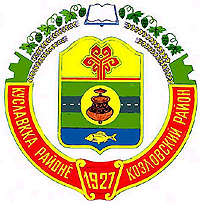 СТРАТЕГИЯ СОЦИАЛЬНО-ЭКОНОМИЧЕСКОГО РАЗВИТИЯ КОЗЛОВСКОГО РАЙОНА ЧУВАШСКОЙ РЕСПУБЛИКИДО 2035 ГОДА 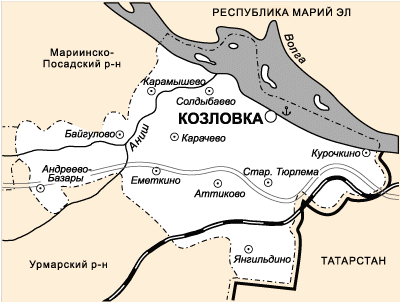 г. Козловка, 2019 годСодержаниеВведениеСтратегия социально-экономического развития Козловского района Чувашской Республики до 2035 года (далее - Стратегия) представляет собой систему целей, задач и мероприятий органов государственного и муниципального управления, направленных на развитие экономики и социальной сферы, с учетом государственной политики в области стратегического планирования, реализуемой Правительством Чувашской Республики и Российской Федерации.Стратегия создана с целью определения приоритетов в развитии Козловского района и согласована с приоритетами и целями социально-экономического развития Чувашской Республики.Жизнь не стоит на месте и важно соответствовать запросам времени, стремиться к этому всеми силами. Чтобы не сдать позиции в усиливающейся конкурентной борьбе, чтобы быть более эффективными, необходим переход на новые принципы управления, успешно апробированные в мировой практике – на принципы стратегического управления. Главное в стратегическом управлении - это консолидация усилий власти и бизнеса, общественности в целях максимального использования имеющихся у района преимуществ. Стратегия необходима для обеспечения высокой конкурентоспособности района в борьбе за инвестиции, высококвалифицированную рабочую силу и передовые позиции на уровне Чувашской Республики. Стратегия, наконец, провозглашает открытость и надежность для инвесторов. В качестве важнейшего ресурса динамичного роста в Стратегии рассматривается рациональное использование человеческого капитала, интеллектуального ресурса, при этом предметом особой заботы должно стать создание необходимых инфраструктурных условий для качественных структурных сдвигов в экономике и социальной сфере, в конечном счете – для повышения уровня жизни населения. Стратегия Козловского района Чувашской Республики разрабатывалась на основе системы утвержденных и принятых документов по управлению, прогнозированию и планированию на всех уровнях власти.Организация процесса разработки Стратегии регламентировалась положениями Федерального закона  «О стратегическом планировании в Российской Федерации», документами стратегического планирования, разработанными на уровне Чувашской Республики, документами стратегического планирования, разработанными на муниципальном уровне. Основанием для разработки явилось распоряжение администрации Козловского района от 24.09.2018г. №274 «О разработке проекта стратегии социально-экономического развития Козловского района Чувашской Республики до 2035 года».Информационную базу исследования составили программные документы органов государственной власти Российской Федерации и Чувашской Республики, официальные данные Федеральной службы государственной статистики, плановые и отчетные материалы органов исполнительной власти Чувашской Республики и местного самоуправления Козловского района, результаты анкетирования представителей разных групп  населения и хозяйствующих субъектов. Разработка Стратегии велась с привлечением ответственных специалистов муниципального района и  глав поселений, руководителей ведущих предприятий и организаций района, с привлечением бизнес-сообщества и общественности.Стратегия является базовым документом, определяющим действия администрации муниципального района при решении социально-экономических проблем на долгосрочную перспективу,  ее мероприятия направлены на обеспечение достойного качества жизни населения, устойчивый рост экономического потенциала, повышение конкурентоспособности Козловского района. В рамках системы стратегического планирования ее дополняют муниципальные программы Козловского района Чувашской Республики, содержащие комплекс обеспеченных ресурсами конкретных мероприятий, направленных на достижение целей Стратегии.Раздел I. ОБОСНОВАНИЕ ВЫБОРА 
СТРАТЕГИЧЕСКИХ ПРИОРИТЕТОВ1.1. Комплексный анализ социально-экономического развития Козловского района Чувашской РеспубликиКозловский район расположен в северо – восточной части Чувашской  Республики, на правом берегу реки Волга, которая является северной границей района, и на противоположном берегу которой находится Республика Марий Эл. Восточная граница района стыкуется с республикой Татарстан, южная граница – с Урмарским, западная граница – с Мариинско - Посадским и Цивильским районами Чувашской Республики.  Районный центр г. Козловка находится в 95 км от столицы Чувашской Республики – г. Чебоксары и в 85 км от столицы Республики Татарстан – г. Казань. В районе 67 населенных пунктов, 1 городское и 9 сельских поселений. Козловский район по структуре деятельности преимущественно сельскохозяйственный, доля сельхозугодий составляет порядка 80% (420,8 кв. км) от общей площади территории района (516,8 кв.км). Механический состав почвы: дерново - подзолистые, серые лесные.  Полезные ископаемые: на 11 гектарах – известняк (Байгуловский известковый карьер), на 10 гектарах - строительный песок (Криушинский карьер), месторождение карбонатных пород (район д. Курочкино).Климат Козловского района умеренно – континентальный, характеризующийся холодной зимой и жарким летом, среднемесячная температура самого теплого месяца     +18,5 ˚ С, самого холодного  -13,5 ˚ С, преобладают ветры юго – западного направления.Численность населения  в Козловском районе  на 1 января 2019 г. составила 18,44 тыс. человек, из которых 8,70 тысяч человек  (47,2 %) проживает в городе, 9,74 тыс. человек (52,8%)  - в сельской местности.67,3 % или 12,41 тыс. человек  населения района составляют чуваши,  25,1 %  или 4,62 тыс. человек - русские, 5,5 % или 1,02 тыс. человек - татары,  2,1  % или  0,39 тыс. человек  - другие национальности. Плотность населения  района составляет  - 35,7 чел. на 1 кв. км., в целом по  Чувашии – 67,0   чел. на 1 кв.км.Через территорию района проходит железная дорога федерального значения сообщением Москва – Казань – Дальний Восток, имеющая важнейшее значение для осуществления пассажирских и грузовых перевозок,  автодорожная магистраль общероссийского значения «Нижний Новгород – Уфа» «Волга» М-7. Также в транспортную систему района входит и речное транспортное сообщение по реке Волга. Действует трубопроводный транспорт: через территорию района проходит ветка нефтепровода «Альметьевск – Н.Новгород», а также газопровод «Уренгой – Помары – Ужгород».Козловский район за последние пять лет стал более комфортным для проживания, безопасным и красивым.Объем инвестиций в строительство и модернизацию экономики и социальной сферы за последние 5 лет (2013-2018 годы) из всех источников финансирования составил более 1 млрд. 420 млн. рублей. В районе построено 96,7 тысяч кв. м жилья. Средняя обеспеченность жилой площадью на одного жителя увеличилась с 28,9 кв. м. в 2012 году  до 37 кв. м. за 2017 год. За эти годы введено в эксплуатацию 12 новых многоквартирных домов. По программе «Переселение граждан из аварийного жилищного фонда» переселено 472 человека, которым предоставлено 199 квартир площадью более 9 тыс. кв. метров жилья. Обеспечено жильем 44 детей-сирот. Улучшили жилищные условия 145 ветеранов войны, 82 молодые семьи. Объем средств, направленных из бюджета в жилищное строительство и улучшение жилищных условий отдельных категорий граждан за 5 лет составил 420 млн. руб. Осуществлен капитальный ремонт 24 многоквартирных жилых домов, с полной заменой кровли и инженерных сетей. На эти нужды направлено 31 млн. руб. Построено 6 километров новых дорог с твердым покрытием, отремонтировано около 11 километров автодорог на сумму более 102 млн. руб.Осуществлено благоустройство 12 дворовых территорий, установлено 22 детские игровые площадки. Проложен бульвар по ул. Лобачевского (от городского рынка до ФОК «Атал») с установкой  ограждения, наружного электроосвещения, площадок отдыха. Начаты работы по благоустройству сквера на ул. Ленина в г. Козловка. Сумма финансирования программ составила более 25 млн. рублей. По программе «Инициативное бюджетирование» сформированы зоны отдыха с детскими площадками в с. Аттиково, д. Липово, д. Еметкино, установлены новые водонапорные башни в с. Карамышево, д. Илебары, с. Янгильдино, с. Аттиково, проведен ремонт грунтовой дороги в с. Н. Шутнерово, установлена ограда на кладбище в д. Солдыбаево.Собственные доходы бюджета на душу населения за 2018 год составили 6640 рублей (5-е место среди муниципальных районов республики). По уровню собственных доходов район ежегодно поднимается на одну ступень (в 2017 году – 5 место, в 2016 году - 6 место, в 2015 году – 7 место).В сфере промышленного производства введены новые производственные цеха в ООО «Автофургон» (2 цеха), ООО «Тепловентмаш», ООО «Авант», ИП Сабирова, ООО «Фирдавил и компания», ведется восстановление цехов в ООО НПК «Спецфургон», ООО «Портальные машины», ИП Леонидов А.В. Проведена модернизация в ООО «Козловский молочный завод» (ООО «Гормолзавод»). В развитие производственной базы предприятиями инвестировано более 240 млн. рублей собственных средств. Идет ежегодный рост объемов выпуска промышленной продукции: с 756 млн. рублей в 2012 году до 1568 млн. рублей по итогам 2018 года, рост более чем в 2 раза. Объем производства сельхозпродукции сохраняет положительную тенденцию роста. Годовой валовой сбор зерна по району достиг 34,5 тыс. тонн (2017 г). Урожайность картофеля и овощей в Козловском районе самая высокая в Чувашской Республике. Сельхозпредприятиями и КФХ  за последние 5 лет закуплено новой техники на сумму 310 млн. рублей. Построено и реконструировано зерно- и овощехранилищ общей вместимостью более 14 тыс. тонн на сумму более 100 миллионов рублей.Численность работающих в малом предпринимательстве 2,33 тыс. человек, за последние 5 лет создано почти 450 рабочих мест. Доля занятых в малом бизнесе в общей численности занятых в экономике района увеличилась с 31,9% в 2012 году до 37,7% на начало 2019 года. За последние пять лет на потребительском рынке в районе открыто 26 новых магазинов, 7 новых  кафе (Аниш, Юмарт, Рябинушка, Караван, Венеция, Парус, Веранда), гостиница в придорожном комплексе «Аниш». Развивается придорожный сервис: на территории района функционируют 8 придорожных комплексов, в которых работает более 350 человек.  Введены 4 станции технического обслуживания автомобилей.  Предпринимателями направлено более 300 млн. рублей на развитие потребительского рынка и сферы услуг. Объем розничного товарооборота вырос в 1,8 раза и достиг в 2018 году – 724,6 млн. рублей.В 2013-2018 годы проведен капитальный ремонт помещений практически во всех школах Козловского района: школьных спортзалов, столовых помещений, санузлов, кровли, учебных классов. В 2013 году открыт Центр развития ребенка – Детский сад «Пчелка» на 190 детей. Общий объем инвестиций, направленных  в объекты образования, составил более 160 млн. рублей. Ведется замена устаревших школьных автобусов на новые (ежегодно по 1-2 машины).В введенном ранее  физкультурно-оздоровительном комплексе «Атал»  в 2014 году дополнительно установлена новая хоккейная коробка стоимостью 750 тыс. рублей.Открыты 8 новых модульных ФАПов: в Картлуево, Дятлино, Липово, Кудемерах, Тоганашево, Янтиково, Пиндиково, Еметкино. По программе модернизации здравоохранения проводится капитальный ремонт в Козловской ЦРБ, в ряде офисов врача общей практики, закупалось новое медицинское оборудование. За последние 5 лет направлено инвестиций в здравоохранение более 80 млн. рублей.Капитальный ремонт проведен в 8 учреждениях культуры (Байгуловский, Андреево-Базарский, Солдыбаевский, Тюрлеминский, Чешламинский сельские Дома культуры, Шиминеевский Дом фольклора, Семенчинский и Дятлинский клубы). Cозданы 8 базовых (модернизированых) учреждений культурно-досугового типа. За последние 5 лет в сферу культуры инвестировано более 30 млн. рублей бюджетных средств. В 2017 году в районном Доме культуры открыт кинозал. К 2018 году общая ежегодная сумма средств социальной поддержки, полученная жителями нашего района от государства, превысила 1 млрд. 50 миллионов рублей.  Различными мерами социальной поддержки пользуются более 70% населения района. Средний размер страховой пенсии в Козловском районе с 2013 года вырос в 1,5 раза. Среднемесячная заработная плата в районе за последние 5 лет выросла в 1,6 раза и составила по итогам  2018 года 21016,2 рублей.По результатам комплексной оценки показателя эффективности деятельности органов местного самоуправления Чувашской Республики за 2017 год Козловский район занял 7 место среди 21 района Чувашской РеспубликиТаблица 1Основные показатели социально-экономического развития Козловского района в 2017  году (в сравнении со средними показателями по Чувашской Республике)Таблица 2Основные показатели социально-экономического развития Козловского района в 2017  году (в сравнении с соседними районами Чувашской Республике)1.2.	Оценка достигнутых основных показателей и целей социально-экономического развития Козловского района Чувашской Республики, ее конкурентоспособности и инвестиционной привлекательностиВ 2013-2018 годах стратегические цели социально-экономического развития Козловского района были закреплены в следующих стратегических документах:- в Комплексной инвестиционной программе Козловского района Чувашской Республики на 2013-2016 годы (постановление администрации Козловского района от 29.12.12 г. №934);- в Комплексной инвестиционной программе Козловского района Чувашской Республики на 2017-2020 годы (постановление администрации Козловского района от 16.12.2016 г. №457).Их главная цель - достижение устойчивых темпов экономического роста, обеспечение развития бюджетообразующих предприятий, повышение финансовой, производственной, инфраструктурной и социальной обеспеченности, стимулирование  приоритетных направлений социально-экономического развития с целью повышения качества жизни и благосостояния населения района.В указанных Комплексных инвестиционных программах определены ключевые направления деятельности органов местного самоуправления Козловского района, которые способствуют решению основных проблем и обеспечивают достижение стратегических целей и задач в рамках приоритетных направлений.Таблица 3.Основные показатели социально-экономического развития 
Козловского района, достигнутые за период реализации Комплексных инвестиционных программ Козловского района Чувашской Республики.На реализации главной цели и задач социально-экономического развития Козловского района отразились общероссийские тенденции: развёртывание финансово-экономического кризиса в 2014-2015 годах, снижения мировых цен на энергоносители, введение  экономических санкций, и посткризисное оживление экономики в 2017-2018 годах. В результате, основные показатели, характеризующие достижение целей социально-экономического развития Козловского района, были достигнуты в 2018 году по отношению к 2013 году следующим образом:Объём промышленного производства (по полному кругу предприятий и ИП) увеличился в 1,8 раза и составил 1 568,8 млн. рублей;Объем сельскохозяйственного производства (в хозяйствах всех категорий) увеличился в 1,1 раза и составил 1220 млн. рублей;Оборот розничной торговли увеличился в 1,59 раза и составил 724,6 млн. рублей;Объём платных услуг увеличился в 1,13 раза и составил 121,1 млн. рублей;  Среднемесячная заработная плата одного работника в целом по району увеличилась в 1,43 раза и составила 21016,2 рублей;Налоговые поступления в бюджеты всех уровней увеличились в 1,39 раза и составили 232,7 млн. рублей.При этом отмечаются и негативные тенденции по отношению к 2013 году:Площадь введённого в действие жилья снизилась в 11,2 раза и составила 1,67 тыс. кв.м.;Численность постоянного населения Козловского района сократилась на 10,1% (на 2,07 тыс. человек) и на 01.01.2019 г. составила 18,44 тыс. человек.В целом, мероприятия Комплексной инвестиционной программы на 2013-2016 годы были исполнены за исключением таких показателей как «Объем производства сельскохозяйственной продукции», «Объем ввода жилья», «Объем инвестиций в основной капитал».1.3.	Анализ потенциала Козловского района, внутреннего состояния (сильных и слабых сторон) и внешнего окружения (возможностей и угроз) социально-экономического развития Козловского районаПроведённый комплексный анализ социально-экономического развития Козловского района за 2013 – 2018 годы является основой для формирования SWOT-анализа. Выявлены слабые и сильные стороны, определены ситуации, представляющие угрозу для основных сфер деятельности, благоприятные возможности для их развития. Благоприятные возможности можно использовать на благо социально-экономического развития Козловского района в целом и его отдельных населённых пунктов. Угрозы – это актуальные или потенциальные опасности для района. Благоприятные возможности вытекают из сильных сторон, угрозы – из слабых сторон. Вместе с тем, возможности и угрозы могут существовать и сами по себе, не вытекая из сильных и слабых сторон.SWOT-анализДля достижения стратегических целей в развитии Козловского района на долгосрочную перспективу необходимо комплексное решение проблем, стоящих в настоящее время перед районом.В промышленном производстве в первоочередном порядке необходимо решить такие проблемы: слабое техническое оснащение промышленных предприятий, незагруженность производственных мощностей, повышение конкурентоспособности продукции, дефицит высококвалифицированных кадровых ресурсов (особенно рабочих специальностей), слабая маркетинговая деятельность.В сельскохозяйственном производстве развитие тормозят низкая экономическая продуктивность земель сельхозназначения, значительная доля земель, незадействованных в обороте, низкий уровень производственно-технического потенциала, критическое состояние животноводства, недостаточное развитие перерабатывающей и пищевой отраслей, недостаток квалифицированных специалистовВ транспортном обеспечении и услугах связи следующие: низкая доля уличных дорог с твердым покрытием в черте населенных пунктов, в том числе и в городе Козловка, необходимость восстановления уже действующих автодорог, необходимость строительства тротуаров, автостоянок, быстрое сокращение пропускной способности автодорог в г. Козловка в связи с ростом количества автотранспортных средств, отсутствие здания железнодорожной станции в Тюрлеме, существующие сети телефонизации не обеспечивают полностью потребности в них населения, значительный износ автобусной техники, осуществляющей перевозки на регулярных маршрутах пассажирских перевозок. В строительном комплексе и ЖКХ: отставание благоустроенности жилищного фонда района водопроводом, канализацией, горячим водоснабжением. Из-за отсутствия местных материалов  стоимость строительства и ремонтов остается высокой. Значительный износ сетей и объектов инженерной инфраструктуры – систем водоснабжения и канализации, очистных сооружений, на ст. Тюрлема, д. Андреево-Базары и некоторых других населенных пунктах, теплотрасс в г. Козловка (особенно поселковая часть города). Сохраняющаяся на высоком уровне задолженность населения за жилищно-коммунальные услуги.К экологическим проблемам относятся: перегруженность существующего полигона ТБО  в г. Козловка, большое число несанкционированных свалок, отсутствие очистных сооружения в д. Андреево-Базары, ст. Тюрлема, д. Еметкино, изношенность гидротехнических сооружений, плотин. В социальной сфере стоит также ряд проблем. Остается сложной демографическая ситуация в районе. Невысокие доходы большей части населения района. Остается высоким уровень оттока трудоспособного населения на постоянную или сезонную работу в другие регионы. В отрасли образования недостаточно развитая материально-техническая база учреждений, ее несоответствие современным требованиям, слабый приток молодых педагогических кадров, дефицит мест в дошкольных учреждениях, различия в качестве образования выпускников крупных и малокомплектных школ. В здравоохранении материально-техническая база учреждений не соответствует требованиям, сохраняется дефицит высококвалифицированных медицинских кадров. Сохраняется напряженная ситуация по заболеваниям: туберкулез, заболевания, передающиеся половым путем, ВИЧ – инфекция, злокачественные образования. Высока смертность лиц трудоспособного  возраста. В учреждениях культуры высока потребность  в реконструкции аварийных зданий учреждений культуры и строительстве новых, укрепление их материально-технической базы, необходимость сохранения культурного наследия,  обеспечения охраны памятников истории и культуры.Развитие въездного туризма в Козловском районе задерживается вследствие ряда острых проблем, среди которых: низкая конкурентоспособность материально-технической базы туризма и туристской инфраструктуры, узкий ассортимент туруслуг, несоответствие общепринятым стандартам, значительная продолжительность "мертвого сезона" в связи с природно-климатическими условиями.Имеющийся потенциал социально-экономического развития Козловского района с учётом достигнутых результатов, складывающихся конкурентных преимуществ и угроз определяет главную цель, цели и задачи социально-экономического развития Козловского района до 2035 года.В результате реализации Стратегии планируется улучшение качества жизни населения и динамичное развитие экономики на основе устойчивого экономического роста, развития инфраструктуры, преобразований в социальной сфере и внедрения новых механизмов муниципального управления. Комплекс преобразований должен оказать положительное влияние на развитие различных сфер деятельности и повышение уровня жизни на территории Козловского района.Главный стратегический приоритет Козловского района Чувашской Республики – стабильное повышение качества жизни населения Козловского района Чувашской Республики за счет реализации инфраструктурных проектов и развития экономического потенциала.Выбор стратегической цели социально-экономического развития Козловского района основан на определении ключевых факторов устойчивого экономического роста и преобразований в социальной сфере.2.2       Сценарии социально-экономического развития Козловского района Чувашской РеспубликиРазвитие Козловского района на период до 2035 года будет происходить в соответствии с тенденциями развития российской экономики и прогнозируемыми на долгосрочный период сценарными условиями социально-экономического развития Чувашской Республики. Сценарии различаются в зависимости от степени интенсивности использования факторов ускорения социально-экономических процессов. При этом определены три основных сценария развития: первый – умеренный; второй – инвестиционно активный; третий – целевой. Умеренный сценарий характеризуется сохранением сложившихся трендов экономического развития, работой всех секторов экономики в основном за счет использования имеющихся резервов и повышения загрузки существующих мощностей, реализацией действующих инфраструктурных проектов, относительно невысокими долгосрочными темпами роста экономики. Среднегодовые темпы роста экономических показателей в 2019–2035 годах оцениваются на уровне не более 2,5-3 процента в действующих ценах.Данный сценарий потребует финансовых, в том числе бюджетных, ограничений, что повлечет за собой недостаточный рост инвестиционной активности, моральное старение производственных мощностей. Он предполагает реализацию только части запланированных проектов в связи с ухудшением социально-экономических условий как в Чувашской Республике, так и в Российской Федерации в целом.Инвестиционная и экономическая активность предполагается низкой. Численность населения района будет иметь отрицательную тенденцию. Развитие отраслей сельского хозяйства и перерабатывающей промышленности будет происходить исходя из имеющихся возможностей. В рамках умеренного сценария хозяйствующие субъекты района будут в основном поддерживать и частично модернизировать существующие производства, а в отдельных случаях закрывать убыточные или неперспективные.Источники финансирования, на которые следует рассчитывать при реализации умеренного сценария, ограничатся в основном субсидиями из республиканского бюджета и финансированием за счет государственных (региональных и федеральных) программ. Так, произойдет некоторое увеличение объемов жилищного строительства, незначительно улучшится ситуация в отраслях образования, культуры, молодежной политике и спорта. За счет реализации государственных и муниципальных программ будет оказана поддержка развитию малого бизнеса.Сложившаяся в стране неблагоприятная финансово-экономическая ситуация продолжит влияние на уровень инфляции и сокращение бюджетных расходов. Среднемесячная начисленная заработная плата работников предприятий района будет расти крайне незначительными темпами к уровню 2018 года. Объем отгруженной продукции собственного производства не будет иметь существенных темпов роста. Умеренный вариант развития следует признать наихудшим вариантом, при котором основная задача - сохранение имеющихся положительных тенденций развития экономики района и обеспечение роста основных показателей социально-экономического развития Козловского района. В таблице 4 представлены показатели реализации стратегии до 2035 года по пессимистическому сценарию.Таблица 4Ожидаемые показатели реализации стратегии социально-экономического развития Козловского района (умеренный сценарий)Инвестиционно активный сценарий характеризуется повышенными требованиями к росту конкурентоспособности и эффективности экономики по сравнению с умеренным вариантом развития. Рост эффективности обеспечивается как повышением конкурентоспособности бизнеса и формированием условий для конкуренции, так и реализацией перспективных инвестиционных проектов в производственной сфере и общественной инфраструктуре. В данных условиях среднегодовые темпы прироста экономики оцениваются на уровне 3,5-4 процента в 2019–2035 годах, что соответствует темпам роста российской экономики. Развитие района будет происходить под влиянием сложившихся социально-экономических тенденций, в условиях замедления и планомерного снижения темпов инфляции и умеренного наращивания темпов экономического роста в среднесрочной перспективе. Рост доходов регионального и местного бюджетов позволит реализацию инфраструктурных проектов. Инвестиционно активный сценарий развития включает в себя осуществление большей части инвестиционных проектов сельскохозяйственного, промышленного производства, а также социальных проектов.Будет происходить постепенное развитие малого предпринимательства, повысится экономическая активность населения, сохранятся механизмы социального партнерства.Одним из приоритетов развития данного сценария является закрепление положительных тенденций качества жизни населения. Продолжится работа по созданию новых рабочих мест (в том числе и в малом бизнесе), произойдет планомерное повышение уровня заработной платы. Продолжатся мероприятия по созданию условий для строительства жилья и объектов социальной сферы, по развитию транспортной инфраструктуры, сбалансированному развитию потребительского рынка, благоустройству и повышению качества жилищно-коммунальных услуг.В целом, данный сценарий развития предполагает умеренное улучшение инвестиционного климата в районе и привлечение внутренних и внешних инвесторов, создание новых производств, в том числе из местного сырья. Увеличение объема инвестиций в основной капитал будет происходить в промышленной сфере, в сельском хозяйстве, в строительной отрасли, в строительстве и модернизации  жилищно-коммунального хозяйства, в развитии городской среды.Повышение эффективности производства сельскохозяйственной продукции за счет повышения урожайности в сельскохозяйственных организациях. Такие результаты будут достигаться за счет улучшения технического оснащения и прогрессивных агрономических подходов.Обеспечение развития малого и среднего предпринимательства будет достигаться за счет создания благоприятных условий, улучшение условий кредитования субъектов малого бизнеса. Численность населения сохранится на уровне за счет увеличения продолжительности жизни, сокращения естественной убыли и снижения миграционного оттока трудоспособного населения за счет создания более благоприятных условий жизни в районе, рабочих мест, развитию малого и среднего предпринимательства.В таблице 5 представлены показатели реализации стратегии по базовому сценарию.Таблица 5Ожидаемые показатели реализации стратегии социально-экономического развития Козловского района (инвестиционно активный сценарий)Целевой сценарий выбран в качестве основного, учитывает приоритеты и цели развития республики. Данный сценарий разработан на базе инвестиционно активного сценария, при этом он характеризуется интенсивным развитием секторов экономики, активным внедрением цифровизации во все сферы деятельности, более высокими темпами роста привлечения инвестиций и предусматривает усиление инновационной составляющей экономического роста с целью осуществления технологического прорыва в ведущих видах деятельности. Интенсификация всех факторов экономического роста будет стимулировать модернизацию производств с целью повышения производительности труда. Реализация данного сценария обеспечит стабильный рост производительности труда в отраслях экономики, развитие конкурентоспособных производственных кластеров и, как следствие, соответствие новым стандартам жизни населения. Среднегодовые темпы прироста экономики составят 5-6 процентов. Рост экономики сформирует благоприятные условия для роста заработной платы. В 2035 году по отношению к 2018 году среднемесячная заработная плата увеличится в 2,6 раза, реальная – в 1,9 раза. Кроме того, условия целевого сценария предполагают, что к 2035 году будет создана система здравоохранения, характеризующаяся низкими показателями заболеваемости, смертности и инвалидизации населения, высококвалифицированным медицинским персоналом, инновационными методами диагностики, лечения и профилактики заболеваний, основанными на последних достижениях мировой науки и техники, что позволит добиться существенного улучшения демографических показателей, снизить смертность, в том числе трудоспособного населения, увеличить продолжительность жизни до 80 лет.Этот сценарий развития является наиболее предпочтительным. При активных действиях органов местного самоуправления Козловского района и бизнес-структур к 2035 году будет обеспечен динамичный рост экономики.Таблица 6Ожидаемые показатели реализации стратегии социально-экономического развития Козловского района (целевой сценарий)2.3       Система целей, задач и приоритетных направлений социально-экономического развития Козловского района Чувашской РеспубликиВ соответствии с выбранными стратегическими целями и задачами действия органов местного самоуправления Козловского района будут сконцентрированы на комплексной реализации приоритетных направлений развития района: развитии промышленного потенциала района, повышении эффективности агропромышленного комплекса, развитии строительного комплекса, транспорта и связи, повышении уровня экологической безопасности и улучшении состояния окружающей среды, всестороннем развитии и расширении малого предпринимательства, повышении качества жизни населения и формировании человеческого капитала, развитии социальной сферы и общественной инфраструктуры, сферы услуг, спорта и туризма, повышении эффективности местного самоуправления.Исходя из SWOT-анализа, потенциала Козловского района определены следующие стратегические цели:1. Рост конкурентоспособности экономики, развитие отраслей экономики.2. Создание благоприятных условий, обеспечивающих привлечение инвестиций, развития бизнеса и предпринимательских инициатив.3. Рациональное природопользование и обеспечение экологической безопасности. 4. Развитие человеческого капитала и социальной сферы в Козловском районе Чувашской Республике. Повышение уровня и качества жизни населения.Цель 1. Рост конкурентоспособности экономики, развитие отраслей экономики.Задача 1.1. Развитие в Козловском районе промышленно-инновационной зоны. В настоящее время промышленным производством в районе занимаются с учетом малых 26 предприятий и индивидуальных предпринимателей. Численность работающих в промышленной сфере почти 2000 человек. Спектр выпускаемой продукции разнообразен: кузова-фургоны и спецконтейнера различного назначения, в том числе военного, швейные изделия, станки плазменной резки с ЧПУ, промышленные вентиляторы, стеклопакеты, различные железобетонные изделия, мебель, пружинные блоки, печатная продукция, изделия деревообработки, металлоизделия и металлоконструкции, хлебобулочные и кондитерские изделия, безалкогольные напитки, молочные продукты, рыба и рыбные пресервы, пищевые полуфабрикаты, переработанные овощи, теплоэнергия, резиновая крошка и некоторая другая продукция.Главным направлением в ближайшие годы станет развитие производства кузовов-фургонов военного и различного народнохозяйственного назначения, станков плазменной резки с ЧПУ, швейных изделий, развитие производства строительных материалов, переработка сельхозпродукции, а также рыбопереработка.На территории бывшего ОАО «Козловский КАФ», в настоящее время ликвидированного, осуществляют деятельность 4 малых предприятия, главным направлением деятельности которых является производство кузовов-фургонов военного и различного народнохозяйственного назначения, кузовов-контейнеров, производство станков плазменной резки и общей численностью работающих почти 300 человек: ООО «Автофургон», ООО «НПК «Спецфургон», ЗАО «НПЦ «Кузов», ООО «Портальные машины». Их общий суммарный объем производства продукции составил за 2018 год – 1 млрд. 125 млн. рублей. Ведутся работы по реконструкции производственных помещений: в ООО «Автофургон» проводились работы по восстановлению производственного комплекса, состоящего из цехов №3,8,10 бывшего  Козловского комбината автофургонов, в планах предприятия на 2019 год ввести их в производственный процесс. ООО «НПК «Спецфургон» продолжает капитальный ремонт цехов №9 и №8 (инструментальный участок). В ООО «Портальные машины» также осуществляется капитальный ремонт производственных помещений бывшего цеха №4 Козловского КАФ и закупка машин и оборудования. В соответствии с перспективными планами развития темпы роста объемов производства ежегодно в ближайшие годы составят не менее 104-106%. Ожидается, что к 2035 году объем производства кузовов-фургонов, контейнеров на трех предприятиях составит ежегодно не менее 2,2-2,4 млрд. рублей. Численность работающих достигнет 400 человек. Осуществляется производство и инновационной продукции. Так, ООО «Автофургон» освоен выпуск специальных фургонов для перевозки взрывчатых веществ. ЗАО «НПЦ «Кузов» осуществляет производство стационарных контейнеров спецназначения для ВКС России. Дальнейшее развитие получит в районе легкая промышленность. В настоящее время швейная фабрика ФКУ ИК-5 УФСИН России по Чувашской Республики является одним из ведущих предприятий Козловского района. Предприятие является крупнейшим налогоплательщиком в районе. Фабрика специализируется на выпуске форменного обмундирования для силовых и иных федеральных министерств, поставляемых по госзаказу, а также товаров народного потребления. Фабрика выпускает более 70 видов швейных  изделий для нужд  Министерства юстиции РФ, МВД РФ, Министерства  обороны Российской Федерации. Значительный объем производства швейных изделий осуществляется в ООО «Новинка», где также осуществляется пошив спецодежды и форменного обмундирования. Еще одним предприятием, осуществляющим пошив спецодежды, является ИП Сабировой Ф.К. Всего в районе в производстве швейных изделий заняты почти 800 человек.Другим перспективным направлением промышленного развития является производство станков плазменной резки с ЧПУ. Кроме уже отмеченного выше ООО «Портальные машины» данным видом деятельности заняты ООО «Фирдавил и компания», ООО «Тепловентмаш», ИП Смелова О. Всего в 2017 году произведено станков на сумму 200 млн. рублей. В этой сфере в районе заняты более 60 человек. Еще одним направлением, выделяющимся в общей структуре промышленности, можно выделить пищевую, где главным направлением является производство хлебобулочных изделий, безалкогольных напитков, рыбной продукции, переработка молока и овощей. Всего производством пищевой продукции занимаются 7 предприятий.Производством хлебобулочных и кондитерских изделий в Козловском районе занимаются ООО «Хлебосол», Тюрлеминский ХПП. Вся производимая продукции реализуется в Козловском районе. В городе Козловке функционируют два предприятия, перерабатывающих рыбу, и ежегодно увеличивающих объемы переработки: ООО «ПФ «Юлдаш» и ООО «Волга21». Пресервы, соленная, копченная, вяленная речная волжская, а также и морская рыба пользуются большим спросом. Продукция ООО «ПФ «Юлдаш» ориентирована в первую очередь на рынок Республики Татарстан, ООО «Волга21» - на чувашский. Предполагается расширение рынков сбыта в дальнейшем. Первые шаги в переработке рыбы делает  КФХ Афанасьева А. (с. Карамышево), где ведется переработка собственной рыбы карповых пород – копчение, соление. После затяжного кризиса и смены собственника постепенно начинает восстанавливаться Козловский молочный завод, в настоящее время ООО «Гормолзавод». В 2018 году объем производства молочной продукции превысил 83,6 млн. рублей. Остается большой проблемой для предприятия отсутствие в достаточном количестве сырья для производства. Значительными темпами идет рост переработки овощей в КФХ Семенова В. Закупается новое производственное оборудование, строятся новые хранилища, расширяется собственная торговая сеть. КФХ осуществляет производство солений из огурцов, помидоров, производятся различные сорта квашенной капусты, моченные яблоки, различные салаты. Ежегодные объемы переработки составляют 1,5-2 тыс. тонн овощей. Переработкой древесины и производством продукции деревообработки занимаются ИП Албутов С. и ИП Громов А. Производство железобетонных изделий осуществляет ООО «ПМК 522». ООО «Металлстройсервис» занимается производством различных металлоизделий, банных печей, мангалов, контейнеров для сбора ТКО. ГУП «Чувашгаз» и МУП «ЖКХ Козловского района» производят тепловую энергию. ООО «РиАл» осуществляет производство мебели и пружинных блоков, ООО «Лектос» и ООО «Гигант»- производство стеклопакетов и пластиковых рам, ИП Владимиров А. – переработка автошин и производство резиновой крошки.В период 2035 года всеми промышленными предприятиями Козловского района предусматривается  расширение ассортимент выпускаемой продукции, улучшения качества выпускаемой продукции, расширение рынков сбыта. Главной задачей по прежнему остается модернизация производственного процесса, закупка передового высокопроизводительного оборудования, станков, машин. ООО «Автофургон», ООО «НПК «Спецфургон», ООО «Портальные машины» будут восстановлены все цеха бывшего ОАО «Козловский КАФ» и задействованы в производственный процесс. Будет завершен капитальный ремонт и реконструкция производственных помещений бывшего Козловского хлебокомбината. В КФХ Семенова В.Н. планируется строительство нового цеха по переработке овощей. В КФХ Афанасьева А.Ю. будет реализован проект по строительству цеха по производству комбинированных кормов для рыбы,  участка для переработки рыбы. Ряд предприятий Козловского района нацелены на выпуск инновационной продукции. ООО «Фирдавил и компания», ООО «Тепловентмаш», ООО «Портальные машины» планируется выпуск станков плазменной резки с совершенно новыми  функциями и возможностями. ЗАО «НПЦ «Кузов» в планах освоить производство для военно-космических сил России специализированных контейнеров. Ожидаемые результаты к 2035 году:прирост рабочих мест в промышленном производстве Козловского района с 2 тыс. ед. в 2017 году до 2,6 тыс. ед. к 2035 году;объём отгруженных товаров собственного производства, выполненных работ и услуг собственными силами по полному кругу предприятий и организаций увеличится в 3,5 раза.Задача 1.2. Повышение эффективности агропромышленного комплекса. В районе насчитывается 11 сельскохозяйственных предприятий, в том числе 3 кооператива (СХПК «Родина»,  «Янгильдинский»,  «50 лет Октября»), 1 – закрытое акционерное общество («Агрофирма Куснар»), 1 открытое акционерное общество («Вега»),  6 обществ с ограниченной ответственностью («Владина-Агро», Агрофирма «Крестьянка», «Агрофирма «Велес», «Ферратус», «Авангард», «Агроинвест»), 54 крестьянско-фермерских хозяйств.Кроме того, сельскохозяйственным производством занимаются более 6,0 тысяч  личных подсобных хозяйств граждан и около 1 тысячи хозяйств дачников. На 1 января 2019 года во всех сельскохозяйственных предприятиях района имелось 35,9 тыс. гектаров земель сельхозназначения, в том числе 28,6 тыс. га пашни.Объем сельскохозяйственного производства в Козловском районе за последние годы характеризуется следующими цифрами. Таблица  10.Особого успеха Козловский район добился в растениеводстве. По итогам 2018 года валовый сбор картофеля и урожайность в сельхозорганизациях и КФХ наибольшие в Чувашской Республике среди 21 районов  и составили соответственно  21413 тонн и 254,9 ц/га. Аналогичная ситуация и по овощам: показатели по валовому сбору (4711 тонн) и урожайности (502,8 ц/га) наивысшие в республике. По урожайности зерновых культур  - на 4 месте. Существенное влияние на развитие сельхозпроизводства, в первую очередь личных подсобных хозяйств оказывает и будет еще больше в дальнейшем оказывать незначительная удаленность от города Казани с более чем миллионным населением (всего 85 км), а также таких достаточно крупных городов как Волжск (Марий Эл) и г. Зеленодольск (Республика Татарстан). Это огромный рынок сбыта выращенной сельхозпродукции, что благоприятно влияет на развитие личных подсобных хозяйств и КФХ.Главная стратегическая задача в развитии агротехнического комплекса - создание условий для повышения доходности сельскохозяйственного производства, переход организаций агропромышленного комплекса на режим устойчивого развития на основе модернизации производственного потенциала, внедрения прогрессивных технологий производства сельскохозяйственной продукции, динамичного социального развития сельских территорий. Приоритетные направления в развитии сельскохозяйственного производства в Козловском районе предполагают:В растениеводстве:увеличение объемов производства традиционных для  района культур и посевов, востребованных на рынке культур;экологически регламентированное использование в сельскохозяйственном производстве земельных, водных и других возобновляемых природных ресурсов, а также повышение плодородия почв до оптимального уровня;модернизация материально-технической и технологической базы АПК, в том числе развитие отечественной селекции и семеноводства;строительство новых, реконструкция и модернизация действующих хранилищ зерна, картофеля и овощей на основе инновационных технологий и современного оборудования, оснащение их технологическим и холодильным оборудованием;повышение производительности труда в АПК за счет внедрения интенсивных технологий, базирующихся на новом поколении тракторов и сельскохозяйственных машин, увеличения объема вносимых минеральных удобрений, выполнения работ по защите растений от вредителей и болезней, перехода на посев перспективных высокоурожайных сортов и гибридов сельскохозяйственных культур; ввод в сельскохозяйственный оборот всех имеющихся в районе неиспользуемых земель;совершенствование рынка земли и увеличение эффективности ее использования.    В животноводстве:наращивание объемов производства мяса, молока, прудовой рыбы за счет улучшения генетического потенциала животных, сохранения государственной поддержки племенных организаций, создания благоприятных условий для привлечения инвестиций в указанную сферу деятельности, внедрения энергосберегающих технологий;укрепление племенной базы, повышение на этой основе генетического потенциала всех видов сельскохозяйственных животных;привлечение инвестиций для обновления техники и технологического оборудования;развитие аквакультуры (рыбоводства), что позволит сохранить привлекательность товарного рыбоводства для инвесторов, повысить эффективность использования водных биологических ресурсов района за счет расширения фонда используемых водных объектов.Для достижения поставленных целей необходимо решить следующие приоритетные задачи: - повышение инвестиционной привлекательности отрасли; - сохранение и обновление основных фондов в сельском хозяйстве; - расширение применения высокоинтенсивных ресурсосберегающих технологий в растениеводстве, повышение почвенного плодородия, увеличение посевных площадей; - воостановление животноводства, прежде всего молочного; - закрепление и привлечение квалифицированных кадров на село; - развитие сельскохозяйственной потребительской кооперации; - повышение качества жизни и улучшение жилищных условий сельского населения, развитие сельской социальной инфраструктуры. Будут реализованы следующие мероприятия: - реконструкция старых и строительство новых животноводческих помещений; - поддержка племенного животноводства, внедрение новых технологий содержания коров; - восстановление и развитие отраслей овцеводства и кролиководства; - расширение и реструктуризация посевных площадей в пользу высокоурожайных сортов зерновых, технических и кормовых культур; - совершенствование системы семеноводства и эффективное использование селекционных достижений; - внедрение ресурсосберегающих технологий и повышение производительности труда за счет роста мощностей машинно-тракторного парка; - расширение доступности кредитных ресурсов для сельхозтоваропроизводителей, включая личные подсобные хозяйства, сельскохозяйственные потребительские кооперативы; - осуществление государственной поддержки сельскохозяйственных товаропроизводителей при страховании урожая сельскохозяйственных культур; - обеспечение молодых специалистов и их семей жильем на селе. Планируется реализовать значимые инвестиционные проекты: - в животноводстве – КФХ Петрова Ю.И., КФХ Васильевой Е.Г., КФХ Петрова М.В., КФХ Афанасьева А.Ю.- в растениеводстве -  КФХ Семенова В.Н., ЗАО «Агрофирма «Куснар», ООО «Владина-Агро» и других КФХ;- обновление машинно-тракторного парка.Ожидаемые результаты к 2035 году:увеличение объема производства сельскохозяйственной продукции в фактически действующих ценах в 3,8 раза по сравнению с 2017 годом;ускоренное развитие агропромышленного комплекса, определяющего высокие требования к качеству социальной среды в сельской местности.Задача 1.3. Развитие транспортной инфраструктуры.Основной целью развития транспортной инфраструктуры является обеспечение растущей потребности экономики в транспортных услугах, снижение транспортных затрат хозяйственного комплекса и населения.Стратегическим направлением развития транспортной сети является формирование круглогодичных транспортных путей, соединенных в общую систему, связывающую населенные пункты района между собой, с другими территориями Чувашской Республики и магистральной сетью России.Все грузы, завозимые в район автомобильным транспортом, поступают по автомагистрали Н.Новгород-Уфа «Волга» М-7, имеющей протяженность по территории района . Основные грузообразующие населенные пункты района – г. Козловка и ст. Тюрлема.Пассажирские перевозки автомобильным транспортом в районе осуществляют индивидуальные предприниматели.Осуществляются железнодорожные пассажирские перевозки электропоездами, курсирующими по маршруту «Казань-Канаш» через станцию Тюрлема. Ежегодный пассажирооборот станции Тюрлема достигает 50-60 тысяч человек. В районе до 2016 года функционировал водный транспорт. Осуществлялись пассажирские перевозки на теплоходах малой вместимости по маршруту Козловка - Волжск (Республика Марий Эл) - Козловка. В г. Козловка останавливались круизные теплоходы. В связи с нерентабельностью АО «Чебоксарский речной порт» деятельность в Козловке прекратил. Остается низкой доля уличных дорог с твердым покрытием в черте населенных пунктов, в том числе и в городе Козловка, быстрое сокращение пропускной способности автодорог в г. Козловка в связи с ростом количества автотранспортных средств, необходимость ремонта уже действующих автодорог, необходимость строительства тротуаров, автостоянок, необходимо строительство здания новой железнодорожной станции в Тюрлеме.К 2035 году будет сформирована развитая сеть автомобильных дорог и обеспечена доступность для населения безопасных и качественных транспортных услуг, способствующих повышению конкурентоспособности района. К 2035 году планируется:увеличение объема ремонта автомобильных дорог общего пользования регионального и межмуниципального значения в 2 раза;увеличение протяженности автомобильных дорог общего пользования местного значения, соответствующих нормативным требованиям по транспортно-эксплуатационным показателям, не менее чем на 90 км;строительство дорог с твердым покрытием внутри населенных пунктов.: в г Козловке, в административных центрах сельских поселений – 4-6 км. ежегодно;  снижение доли протяженности автомобильных дорог общего пользования муниципального значения, не отвечающих нормативным требованиям, в общей протяженности автомобильных дорог общего пользования муниципального значения с 77 процентов в 2018 году до 30 процентов;увеличение срока службы дорожных одежд на 20 процентов на основе применения новых прогрессивных технологий строительства и ремонта автомобильных дорог, долговечных дорожно-строительных материалов и других инноваций;строительство на реке Волге в г. Козловка стационарного причала и возобновление перевозок пассажиров внутренним водным транспортом по местным маршрутам и организация приема туристических теплоходов.Задача 1.4.  Развитие придорожного сервиса. Отдельной задачей в Стратегии социально-экономического развития Козловского района Чувашской Республики до 2035 года целесообразно выделить развитие придорожного сервиса, так как данная сфера имеет и в будущем будет иметь еще большее значение для развития экономики Козловского района.Через территорию Козловского района проходит федеральная автотрасса «Волга» М-7 общей протяженностью 36 километров, по которой ежедневно проходят транзитом 10-12 тысяч автомобилей. И вопрос: какое впечатление останется у проезжающих от нашего района - является одним из главных вопросов, в том числе и в инвестиционной привлекательности района. В настоящее время на территории Козловского района осуществляют деятельность в данной сфере 46 объектов. Действуют 18 объектов розничной торговли, 9 – общественного питания, 13 – сферы услуг (гостиницы – 4, автостоянки – 5, пункты техобслуживания – 4), 5 – АЗС, 1 – передвижная АГНКС. В придорожном сервисе занято более 350 человек (6% от всех занятых в Козловском районе), а это в основном сельские жители. В районе сформировались точки развития придорожного комплекса: д. Андреево-Базары, 710-км М-7 возле д. Янтиково, д. Еметкино, д. Липово, ст. Тюрлема, 734-й км М-7.В ближайшие годы планируется создание новых центров придорожного сервиса: возле д. Мартыново (ведется строительство АЗС с магазином), возле д. Липово (планируется строительство придорожного комплекса).Ожидаемые результаты к 2035 году:Строительство новых, а также расширение уже действующих объектов придорожного сервиса, позволит уже до 2025 года создать дополнительно не менее 80-100 рабочих мест в сельской местности, а в дальнейшей перспективе (к 2035 году) – не менее 250, и довести оборот предприятий, осуществляющих деятельность в данном сегменте (оборот розничной торговли, общественного питания, объем платных услуг), с 600 млн. руб. в год в настоящее время до 3 млрд. рублей к 2035 году. Цель 2. Создание благоприятных условий, обеспечивающих привлечение инвестиций, развития бизнеса и предпринимательских инициативЗадача 2.1. Формирование привлекательного инвестиционного климата.Ежегодно увеличиваются объемы инвестиций,  направляемых на развитие общественной инфраструктуры, обновление производственных фондов, строительство новых и реконструкцию действующих объектов на территории Козловского района. В последние три года объем инвестиций из всех источников составил более 800 млн. рублей. Значительные финансовые средства из бюджетных источников были направлены на дорожное строительство, жилищное строительство, капитальный ремонт многоквартирных домов, проекты по строительству объектов инженерной и социальной инфраструктуры в рамках инициативного бюджетирования, открытие базовых учреждений культуры и ФАПов, капитальный ремонт объектов образования, здравоохранения и культуры, закупку школьных автобусов, оборудования для школ и ЦРБ и многое другое. А также частных инвестиций: в развитие объектов придорожного сервиса, объектов потребительского рынка (более 30 объектов), закупку сельхозтехники сельхозтоваропроизводителями района, строительство и реконструкцию новых производственных цехов, хранилищ, ферм (ООО «Автофургон», ЗАО «Агрофирма «Куснар», ООО «Владина-Агро», КФХ Семенова В.,  КФХ Петрова Ю., ООО «Фирдавил и К», КФХ Афанасьева А. и др.).Формирование благоприятного инвестиционного климата является основой для эффективного привлечения инвестиций в экономику территории в целях обеспечения стабильного роста уровня его социально-экономического развития.Основными направлениями по формированию благоприятного инвестиционного климата являются:1) Совершенствование условий ведения предпринимательской и инвестиционной деятельности;2) Снижение административных барьеров для ведения бизнеса;3) Формирование благоприятного инвестиционного имиджа муниципального образования.Администрацией Козловского района осуществляется реализация комплекса мероприятий, направленных на улучшение инвестиционного климата в Козловском районе, и данное направление является одним из приоритетных направлений, которые ставит перед собой власть на перспективу. Направление по совершенствованию условий ведения предпринимательской и инвестиционной деятельности предполагает создание комфортных условий для ведения бизнеса и реализации инвестиционных проектов на территории Козловского района, а также всестороннюю поддержку предпринимателей и инвесторов.По указанному направлению в Козловском районе осуществляется поддержка субъектам малого и среднего предпринимательства, в том числе имущественная, информационная.В целях оказания имущественной поддержки субъектам малого и среднего предпринимательства решением Собрания депутатов Козловского района от 14.04.2015 № 2/289 утверждён порядок формирования, ведения и обязательного опубликования перечней имущества, предназначенного для предоставления в пользование субъектам малого и среднего предпринимательства. На официальном сайте http://gov.cap.ru/SiteMap.aspx?id=56189&gov_id=65 Козловского района в разделе «Малое предпринимательство» размещается актуальная информация о механизмах поддержки предпринимательской деятельности, правовая база, информация о действующей в районе инфраструктуре поддержки малого предпринимательства, а также осуществляется формирование и обновление соответствующей информации в разделе «Инвестиции».Осуществляется формирование ежегодно обновляемого Перечня муниципального имущества для предоставления субъектам среднего и малого предпринимательства, а также Инвестиционных площадок и Реестра свободных земельных участков, в том числе сельскохозяйственного назначения, находящихся на территории Козловского района.С 2015 года внедрена система оценки регулирующего воздействия проектов муниципальных нормативных правовых актов (экспертизы действующих), регулирующих вопросы, связанные с осуществлением предпринимательской и инвестиционной деятельности.В период реализации Стратегии продолжится оказание имущественной поддержки субъектов предпринимательства, а также информационной и консультационной поддержки. Предполагается поддержание в актуальной редакции базы муниципальных нормативных актов, устанавливающих основные направления развития малого и среднего предпринимательства и инвестиционной деятельности. Направление по снижению административных барьеров для ведения бизнеса предполагает выстраивание эффективного и предметного межведомственного взаимодействия по вопросам регистрации предприятий, регистрации прав на собственность, постановки земельных участков на кадастровый учёт, выдачи разрешений на строительство, подключения к газо-, электро-, водоснабжению, и по иным вопросам.В целях оптимизации административных процедур в Козловском районе внедряется механизм прохождения разрешительных процедур в сфере земельных отношений и строительства при реализации инвестиционных проектов, осуществляется мероприятие по сокращению финансовых издержек инвесторов на государственную регистрацию договоров аренды муниципального имущества за счёт подачи документов на регистрацию органами местного самоуправления в отношении муниципальных унитарных предприятий, рассматривается возможность формирования обоснованных эффективных ставок земельного налога для приоритетных категорий плательщиков.В рамках данного направления будет осуществляться актуализация Инвестиционного паспорта Козловского района, проведение встреч и переговоров с инвесторами по вопросам реализации инвестиционной деятельности на территории Козловского района, презентация инвестиционных возможностей и предложений широкому кругу инвесторов посредством СМИ, сети Интернет.Успешная реализация полного комплекса мер по формированию благоприятного инвестиционного климата позволит эффективно использовать инвестиционный потенциал территории Козловского района, что будет способствовать повышению инвестиционной привлекательности и уровня социально-экономического развития района, в частности, повышению инвестиционной активности, уровня и темпов развития промышленного производства, уровня развития малого и среднего предпринимательства, экономической активности населения, обеспеченности территории района объектами инфраструктуры. Ожидаемые результаты к 2035 году:объем инвестиций в основной капитал достигнет 720 млн. рублей;будет создано около 500 рабочих мест за счет реализации инвестиционных проектов.Задача 2.2. Развитие малого и среднего предпринимательства в Козловском районе.В Козловском районе предпринимательство зарекомендовало себя как жизнеспособная сфера экономики, вносящая существенный вклад в стабилизацию и социально-экономическое развитие района. Об этом говорят такие цифры: за 2018 год доля субъектов малого и среднего предпринимательства в промышленном производстве составляет 84%, в сельхозпроизводстве – 98%, то есть почти все, кроме подсобного хозяйства ИК-5, на потребительском рынке почти 80%.Численность индивидуальных предпринимателей в Козловском районе по состоянию на 1 января 2019 года составила 378 физических лиц. Годом ранее – на 01.01.2018 года было 345. Количество малых предприятий на 01.01.19 г. в районе 105 (годом ранее  - 109), меньше на 4 единицы. Снижение связано с тем, что по инициативе налоговой инспекции в конце 2017 года были ликвидированы предприятия, которые не вели никакой деятельности. Доля занятых в малом бизнесе в общей численности занятых в экономике района составила 37,7% на 01.01.19 г.В целях дальнейшего развития малого бизнеса на территории района необходимо:- совершенствование системы закупок, осуществляемых муниципальными заказчиками у субъектов малого и среднего предпринимательства, включая индивидуальных предпринимателей;- привлечение фермеров к действующей системе поддержки и развитие сельской кооперации;- упрощение доступа к льготному финансированию, в том числе ежегодное увеличение объема льготных кредитов, выдаваемых субъектам малого и среднего предпринимательства, включая индивидуальных предпринимателей;- создание муниципальной информационно-аналитической системы, предоставление доступа субъектам малого и среднего предпринимательства к исчерпывающей информации о получении поддержки;- продвижение услуг и товаров, производимых субъектами малого предпринимательства на муниципальные, региональные рынки;- ликвидация административных барьеров на пути развития малого предпринимательства. Ожидаемые результаты к 2035 году:рост количества субъектов малого и среднего предпринимательства (включая индивидуальных предпринимателей) в расчете на 1 тыс. человек населения с 26,0 ед. в 2018 году до 70 ед. в 2035 году;увеличение доли среднесписочной численности работников на предприятиях малого и среднего бизнеса в общей численности занятого населения с 37,7 процента в 2018 году до 50 процентов в 2035 году;увеличение доли производственной сферы в обороте малого и среднего предпринимательства (без учета индивидуальных предпринимателей) до 70 процентов.Задача 2.3. Развитие информатизации и связиЦелевое видение к 2035 годуФормирование и развитие отрасли информатизации и связи в Козловском районе - одно из ключевых условий роста конкурентоспособности экономики, развития отраслей экономики и создания высокотехнологичных производств. Необходимо создать условия для формирования в районе общества знаний, в котором преобладающее значение для развития гражданина, экономики в целом имеют получение, сохранение, производство и распространение достоверной информации, повышение информированности и цифровой грамотности населения, доступности и качества муниципальных услуг, предоставляемых в электронной форме.Проблемы:недостаточно высокий уровень развития информационно-коммуникационной инфраструктуры в сельской местности, использование программного обеспечения, разработанного в зарубежных странах;дефицит профессиональных IT-кадров;зависимость от бесперебойной работы информационных систем в контексте происходящих, в том числе в Российской Федерации, событий, связанных с вирусными атаками и сбоями в работе отдельных сетей связи;Приоритетные направления:формирование информационного пространства с учетом потребностей граждан и общества в получении качественных и достоверных сведений, новых компетенций, расширении кругозора;формирование технологической основы для развития экономики и социальной сферы, широкого применения отечественных информационных и коммуникационных технологий в экономике, социальной сфере, системе государственного управления при взаимодействии граждан и государства;применение в органах муниципальной власти новых технологий, обеспечивающих повышение качества государственного управления;совершенствование механизмов электронной демократии;создание основанных на информационных и коммуникационных технологиях систем управления и мониторинга во всех сферах общественной жизни;обеспечение устойчивости и безопасности функционирования информационных систем и технологий;использование инфраструктуры электронного правительства для предоставления государственных услуг, а также востребованных гражданами коммерческих и некоммерческих услуг;реализация проекта "Мультирегиональность" в целях предоставления государственных и муниципальных услуг в электронной форме, в том числе с использованием концентраторной технологии;переход на обновленный формат взаимодействия СМЭВ версии 3.0 в рамках предоставления государственных и муниципальных услуг в электронной форме;создание условий для повышения доверия к электронным документам, осуществление в электронной форме идентификации и аутентификации участников правоотношений;покрытие всех федеральных автомобильных дорог сетями связи с возможностью беспроводной передачи данных, необходимой для развития современных интеллектуальных логистических и транспортных технологий;развитие и внедрение "интернета вещей" (IoT), что связано с постоянным совершенствованием сетей передачи данных;вывод продукции сферы IT на международные рынки, организация планомерной работы по повышению качества подготовки и развитию молодых IT-специалистов, реализация положений программы "Цифровая экономика Российской Федерации", утвержденной распоряжением Правительства Российской Федерации от 28 июля 2017 г. N 1632-р;Ожидаемые результаты к 2035 годуИнформационные и коммуникационные технологии будут интегрированы во все сферы деятельности общества, граждане будут осведомлены о преимуществах получения информации, приобретения товаров и получения услуг с использованием сети "Интернет", а также иметь возможность получать расширенный перечень услуг в электронной форме. Цель 3.  Рациональное природопользование, обеспечение экологической безопасности Задача 3.1. Рациональное освоение природно-ресурсного потенциала и охрана окружающей среды Козловского района.В Козловском районе полезные ископаемые расположены на 11 гектарах – известняк (Байгуловский известковый карьер), на 10 гектарах - строительный песок (Криушинский карьер), месторождение карбонатных пород (район д. Курочкино). Для производства кирпича имеются суглинки и глины Козловского месторождения, расположенные в 0,5 км от улицы Беловолжской. Климат района умеренно континентальный с продолжительной холодной зимой и тёплым, иногда жарким летом. Средняя температура января −13 °C, июля 18,6 °C. Абсолютный минимум температуры достигал −44 °C, абсолютный максимум доходил до 46 °C. За год количество выпавшей влаги составляет 513 мм. Гидроресурсы Козловского района представлены 30-километровым участком Волги Куйбышевского водохранилища и нижнего течения реки Аниш. Правый берег водохранилища высокий, не затопляемый, кроме устья Аниша. Ширина водохранилища на этом участке 2—4 км, глубина — 6—8 м. Река Аниш протекает по территории района и впадает в Куйбышевское водохранилище. Величина ресурсов поверхностных вод на территории Козловского района  Чувашской Республики незначительная, в районе имеется 13 ГТС, в том числе 12 IV  класса, 1 III класса, из них 10 - противоэрозионные. Недостатка воды  для  нужд населения нет. На состояние водных объектов негативное действие оказывают водная эрозия, оползни, абразия берегов, донный размыв русел рек. Наиболее распространенными проявлениями негативного воздействия вод являются разрушение берегов водных объектов, активно развивающееся в период половодья, и подтопление селитебных территорий. Большую часть территории занимают дерново-слабоподзолистые почвы, расположенные в восточной половине района. В западной половине района преобладают благоприятные для ведения сельского хозяйства типично серые лесные почвы. В северо-восточной части есть небольшие участки чернозёмов. По долинам рек распространён комплекс дерново-пойменных аллювиальных почв. Растительность — в основном сельскохозяйственные культуры, занимающие обширные поля. Леса представлены вдоль реки Волга. Наибольшие по площади 2 лесных участка: Тюрлеминский и Тоганашевский. Леса имеют водоохранное, эрозионное значение. Козловский район — один из малолесных в республике, его лесистость составляет 6,0 %. После 50-х годов 20 века на территории района созданы полезащитные полосы, преимущественно береза, тополь. Для остановки растущих оврагов использовалась сосна, липа. Лесообразующими породами естественного происхождения является дуб, осина, липа, ольха, сосна. Все леса района имеют защитные и рекреационные значение. На сегодняшний день имеются значительное количество земель назначения зарастающих самосевом березы, сосны. Кроме полей и лесов растительность представлена лугами и отдельными участками степей. Приоритетные направления:повышение эксплуатационной надежности ГТС путем их приведения к безопасному техническому состоянию;проведение берегоукрепительных работ, строительство защитных сооружений на участках с неустойчивым состоянием береговой зоны и в зонах затопления, проведение берегоукрепительных работ на реке Волга в г. Козловка с благоустройством набережной;восстановление и экологическая реабилитация водных объектов;реконструкция очистных сооружений в Козловка, замена оборудования на более энергоэффективное;решение вопроса переброски сточных вод со станции Тюрлема на Козловские очистные сооружения;создание в 2019 году и внедрение в населенных пунктах Козловского района эффективной схемы по сбору и вывозу твердых коммунальных отходов; содействие сохранению и развитию лесного фонда;благоустройство городского парка;поддержание в надлежащем состоянии расположенных на территории района скотомогильников и другие мероприятия.Мероприятия данного направления являются основополагающими для повышения комфортности проживания и улучшения здоровья населения Козловского района.К ним относятся: ремонт гидротехнических сооружений, расширение узла сортировки отходов на существующей санкционированной свалке. В рамках реализации настоящей Стратегии планируется провести работы по проектированию и строительству в г. Козловке ливневой канализации.  В сельской местности Козловского района планируется создание лесных противоэрозионных насаждений с ежегодной площадью посадок 8-10 гектаров.Ожидаемые результаты к 2035 году:защита населенных пунктов от негативного воздействия вод, связанных с подтоплениями населенных пунктов и сельскохозяйственных угодий;отсутствие условий для  аварий на гидротехнических сооружениях;обеспечение комфортной среды обитания водных биологических ресурсов.обеспечение строительной индустрии местным строительным сырьем;увеличение пропускной способности водных объектов;ликвидация всех выявленных на 1 января 2019 г. несанкционированных свалок в границах Козловского района.Цель 4. Развитие социальной сферы в Козловском районе Чувашской Республики. Повышение уровня и качества жизни населения	Основная цель Стратегии в социальной сфере – повышение качества и уровня жизни населения за счет эффективного использования материальных, технических,  финансовых, научных и трудовых ресурсов района; создание условий экономического и социального развития и последующего роста цельной единой системы жизнеобеспечения населения  района. Задача 4.1. Стабилизация численности населения и укрепление здоровья жителей района.Анализ демографической ситуации в Козловском районе показывает, что ее динамика оказывает непосредственное воздействие на темпы экономического роста. Динамика народонаселения определяет динамику трудового потенциала, как ключевого фактора развития.Ситуация в сфере демографии остается сложной. За период после последней переписи населения (октябрь 2010 года) число постоянных жителей в Козловском районе уменьшилось на 3,21 тыс. человек или на 14,8% и составило на начало 2019 года 18,44 тыс. человек. Основными причинами сокращения населения остаются низкая рождаемость вследствие определенных экономических, социальных и исторических причин, превышение числа выезжающих из района на постоянное место жительства над въезжающими, а также сохраняющаяся в последние годы невысокая продолжительность жизни населения, особенно среди мужчин.Демографическая ситуация в Козловском районе в следующие несколько лет будет характеризоваться дальнейшим снижением численности населения как за счет естественной убыли вследствие превышения показателя смертности над рождаемостью, так и за счет отрицательного баланса в миграционных процессах. Однако следует отметить, что принимаемые на федеральном уровне законодательные акты, стимулирующие повышение рождаемости путем материального поощрения при рождении второго и последующего ребенка (с 2007 года), а также увеличение пособий на содержание детей, положительным образом сказываются на снижении темпов сокращения численности населения Козловского района. В 2019-2025 годы в целом снижение численности сохранится, однако постепенно разрыв между числом родившихся и числом умерших будет ежегодно сокращаться. В последующие годы при благоприятных условиях развития ожидается стабилизация и постепенный рост численности населения района.Достижение цели демографического развития района в значительной степени зависит от успешного решения следующих задач: - сокращение уровня смертности, сохранение и укрепление здоровья населения; - повышение уровня рождаемости за счет рождения в семьях второго ребенка и последующих детей; - укрепление института семьи, возрождение и сохранение духовно-нравственных традиций семейных отношений. - формирование у различных групп населения мотивации для ведения здорового образа жизни; - активизация работы по санитарному просвещению и гигиеническому обучению населения. Огромное значение в улучшении демографической ситуации в районе отводится совершенствованию системы здравоохранения. Улучшение качества медицинского обслуживания населения района является первоочередной задачей.  Основными результатами модернизации здравоохранения Козловского района в период до 2035 года должны стать снижение смертности населения от болезней системы кровообращения, злокачественных новообразований и снижение смертности населения трудоспособного возраста от всех видов транспортных травм и увеличение продолжительности жизни до 80 лет. В рамках реализации Указа Главы Чувашской Республики «О дополнительных мерах по совершенствованию оказания первичной медико-санитарной помощи сельскому населению в Чувашской Республике» в Козловском районе осуществлено строительство 8 модульных фельдшерско-акушерских пунктов, в 2019 году дополнительно намечено строительство в д. Чешлама. В последующие годы  произведен капитальный ремонт поликлиники и стационара (терапевтическое и хирургическое отделения) Козловской ЦРБ. - дальнейшая реализация Указа Главы Чувашской Республики в части строительства новых модульных фельдшерских акушерских пунктов  в районе;- строительства здания отделения судебно-медицинской экспертизы в г. Козловка;- продолжение капитального ремонта стационара ЦРБ;- оснащение учреждений здравоохранения современным медицинским оборудованием;- решение проблемы с медицинскими кадрами в Козловской ЦРБ, их переподготовка;- развитие системы мониторинга и ранней диагностики социально значимых заболеваний, активизация санитарно-просветительной работы; - целевое финансирование приоритетных направлений деятельности здравоохранения.Развитая сфера физической культуры и спорта формирует у жителей устойчивые навыки здорового образа жизни, сильные традиции физкультурного движения и спорта.К 2035 году занятия физической культурой и спортом станут обязательными и необходимыми для большинства населения, в общественном сознании утвердится ценность здорового образа жизни.Целью в сфере развития физической культуры и спорта является создание условий, обеспечивающих развитие системы физической культуры и спорта путем пропаганды здорового образа жизни, повышение массовости занятий физической культурой и спортом среди всех возрастных групп населения, в том числе среди лиц с ограниченными возможностями, повышение конкурентоспособности спорта высших достижений. На территории Козловского района функционирует 82 спортивных сооружений, из них 14 спортивных залов.С апреля 2009 года функционирует физкультурно-оздоровительный комплекс «Атал». Из года в год Фок «Атал» наращивает объем оказываемых услуг. Все последние годы неизменно комплекс занимает ведущее место среди аналогичных учреждений  Чувашской Республики. Среди воспитанников ФОКа имеются уже действующие чемпионы мира, Европы, Российской Федерации и Чувашской Республики. Приоритетные направления:- проведение массовых физкультурно-оздоровительных мероприятий, спортивных праздников и соревнований по различным видам спорта с участием различных категорий граждан; - приобретение спортивного инвентаря и оборудования; - пропаганда физической культуры и здорового образа жизни через средства массовой информации; - внедрение Всероссийского физкультурно-спортивного комплекса «Готов к труду и обороне» среди всех категорий населения.Ожидаемые результаты к 2035 году: - снижение общего коэффициента смертности населения с 19,0 в 2018 году до 12,0 на 1000 человек; - укрепление репродуктивного здоровья населения, здоровья детей и подростков; - увеличение общего коэффициента рождаемости с 8,6 в 2018 году до13,5 на 1000 человек;- увеличение доли населения, систематически занимающегося физической культурой и спортом, с 44 процентов в 2018 году до 60 процентов к 2035 году.Задача 4.2. Развитие системы образования Система образования является одной из базовых отраслей социального сектора. Данный блок является первой базовой основой на пути достижения цели развития и накопления человеческого капитала. Целью муниципальной политики в области развития образования является обеспечение государственных гарантий и прав граждан на доступность муниципальных образовательных услуг. Повышение качества образовательных услуг, модернизация муниципальной системы образования будут способствовать духовно-нравственному, физическому развитию учащихся, формированию у них ответственной жизненной позиции.В 2012-2018 годы проведен капитальный ремонт помещений практически во всех школах Козловского района: школьных спортзалов, столовых помещений, санузлов, кровли, учебных классов. В 2013 году открыт Центр развития ребенка – Детский сад «Пчелка» на 190 детей. Общий объем инвестиций, направленных  в объекты образования, составил более 160 млн. рублей. Ведется замена устаревших школьных автобусов на новые (ежегодно по 1-2 машины).Принято принципиальное решение по строительству нового здания школы на 165 учащихся с пристроем помещений для дошкольных групп на 40 мест в с. Байгулово. Начало строительства намечено на 2019 год. В неудовлетворительном состоянии находится здание детского сада «Звездочка» в г. Козловке.  Предстоит решить данный вопрос, связанный со строительством нового детского сада в случае принятия положительного решения Правительством Чувашской Республики.  Также требуется капитальный ремонт здания детсада «Радуга» - кровли, кухни, отдельных помещений.Приоритетные направления:- увеличение числа мест в дошкольных образовательных учреждениях; - расширение перечня и качества предоставляемых образовательных услуг; - внедрение на уровнях основного общего и среднего общего образования новых методов обучения и воспитания, образовательных технологий, обеспечивающих освоение обучающимися базовых навыков и умений, повышение их мотивации к обучению и вовлеченности в образовательный процесс, а также обновление содержания и совершенствование методов обучения;- создание системы раннего выявления, поддержки и сопровождения высокомотивированных и талантливых обучающихся на основе персональных траекторий развития, в рамках которой предусмотрена грантовая поддержка педагогов и организаций, работающих с высокомотивированными талантливыми детьми и молодежью, адаптированной для цифровой экономики;- укрепление материально-технической базы и ресурсного обеспечения системы образования; - обеспечение условий безопасности и санитарно-гигиенических условий образовательного процесса в соответствии с санитарно-эпидемиологическими правилами и нормативами; - совершенствование системы кадрового обеспечения отрасли. Ожидаемые результаты к 2035 году:- повышение обеспеченности детей дошкольного возраста местами в дошкольных образовательных организациях с 67 процентов в 2018 году до 100 процентов;- доля муниципальных общеобразовательных организаций, соответствующих современным требованиям обучения, в общем количестве муниципальных общеобразовательных организаций 100 %.- увеличение удельного веса численности детей, получающих услуги дополнительного образования, в общей численности детей в возрасте от 5 до 18 лет с 50 процентов в 2018 году до 80 процентов в 2035 году;- доля объединений и кружков технической направленности в общем количестве кружков и объединений – 17,5 процента.Задача 4.3. Развитие культуры и  туризма.Развитие культуры является важным условием обеспечения устойчивого развития района, сохранения самобытности и уникальности. Основной целью сферы культуры является формирование гармонично развитой личности, создание условий для воспитания граждан, сохранение исторического и культурного наследия и его использование для воспитания и образования, передача от поколения к поколению традиционных для российского общества ценностей, норм, традиций и обычаев, создание условий для реализации каждым человеком его творческого потенциала, обеспечение гражданам доступа к знаниям, информации и культурным ценностям, а также координация государственной национальной политики, поддержка диалога между органами государственной власти, органами местного самоуправления, общественными объединениями и другими субъектами этнокультурной деятельности.В последние годы большое внимание уделялось надежному и эффективному функционированию сети учреждений культуры. Капитальный ремонт проведен в 8 учреждениях культуры (Байгуловский, Андреево-Базарский, Солдыбаевский, Тюрлеминский, Чешламинский сельские Дома культуры, Шиминеевский Дом фольклора, Семенчинский и Дятлинский клубы). Cозданы 8 базовых учреждений культурно-досугового типа. Развитие самодеятельного художественно творчества является основным звеном в деятельности Домов культуры и клубов. За последние 5 лет в сферу культуры инвестировано более 28 млн. рублей бюджетных средств. В 2017 году в районном Доме культуры открыт кинозал. Тем не менее в районе имеются отдельные сельские клубы, находящиеся в крайне неудовлетворительном состоянии по причине ветхости. В 2019 начнется строительство нового здания Аттиковского СДК, в последующие годы  - Байгуловского СДК. Будут проведены работы по капитальному ремонту Дома-музея Лобачевского в г. Козловке, Еметкинского и Тюрлеминского СДК, районного Дома культуры. Предстоит принять необходимые меры пор сохранению объекта культурного наследия республиканского значения – дома барона Жомини. Приоритетные направления:- обеспечение сохранности историко-культурного наследия и его использование как важного фактора морально-нравственного и патриотического воспитания; - поддержка молодых дарований; - организация библиотечного обслуживания населения; - обеспечение условий для культурного обмена, развитие межрайонных, межрегиональных связей в сфере культуры; - развитие местного традиционного народного художественного творчества; - содействие развитию музейного дела, сохранению, использованию памятников истории и культуры; - обеспечение учреждений культуры специалистами, имеющими профильное профессиональное образование;- укрепление материально-технической базы учреждений культуры. Сфера туризма на современном этапе развития мирового хозяйства является одной из наиболее динамично развивающихся сфер в международной торговле услугами. Туризм играет важную роль в решении социальных проблем, стимулируя создание дополнительных рабочих мест, обеспечивая занятость и повышение качества жизни населения, что особенно важно во время экономической нестабильности.Козловский район, г. Козловка обладают значительным потенциалом для развития туризма – это и расположенность на реке Волга, наличие транспортной инфраструктуры, а также богатая культура и история района. Вместе с тем имеются проблемы, сдерживающие развитие туризма. В настоящее время условия для посещения туристами г. Козловка ухудшились в связи прекращением АО «Чебоксарский речной порт» установки дебаркадера на реке Волга, и круизные теплоходы, которые раньше останавливались в г. Козловке, проплывают мимо из-за отсутствия причала.  В районе не хватает средств размещения. Имеется 5 гостиниц, с учетом расположенных на автодороге М-7 «Волга», но ни одна из них не проходила процедуры классификации и последующего присвоения соответствующей категории по системе классификации гостиниц и иных средств размещения. И соответственно они не отвечают современным требованиям.В предстоящие годы усилия будут направлены на развитие инфраструктуры туризма, развитие  туристской индустрии, обеспечивающей потребности граждан при совершении путешествий, создание новых рабочих мест, развитие межрегиональных контактов, сохранение объектов туристского показа, рационального использования природного и культурного  наследия. Для развития туризма предстоит проделать значительный объем работ, прежде всего в развитии инфраструктуры туризма. Предусматривается привлечь значительные инвестиции, прежде всего частные. Предстоит сделать многое, чтобы к 2035 году г. Козловка стала любимым местом отдыха, лучшей «зеленой стоянкой», туристов с идущих по Волге теплоходов. Приоритетные направления:- повышение качества туристских и сопутствующих услуг в соответствии с принятыми стандартами;- широкое использование событий культурной, спортивной, общественно-политической жизни района с точки зрения туристского интереса;- развитие водного туризма путем создания береговых сооружений, приспособленных для приема круизных судов и судов других классов, в г. Козловка;- развитие рынка услуг водного такси с использованием маломерных судов.Ожидаемые результаты к 2035 году:- увеличение доли отреставрированных объектов культурного наследия (памятников истории и культуры) в общем количестве объектов, нуждающихся в реставрации, до 100 процентов;- увеличение посещаемости дома-музея Лобачевского до 12 тысяч человек в год;- увеличение числа туристов до 20 тысяч человек в год, в том числе не менее 12 тысяч человек – с теплоходов.Задача 4.4. Повышение качества среды проживания.Качество и комфортность среды проживания выступают в роли одного из самых
значимых факторов обеспечения конкурентоспособности муниципальных образований, регионов и страны в целом. Проблемы изношенности инженерной инфраструктуры и сложности создания новых коммунальных объектов оказывают существенное давление на муниципальный бюджет, а также значительно снижают привлекательность района для частных инвестиций.Коммунальная инфраструктура.  Несмотря на значительный объем работ по реконструкции ветхих и аварийных сетей тепло- и водоснабжения в Козловском районе, в первую очередь в городской местности, остается высокой доля изношенных тепловых, водопроводных и канализационных сетей. Потери тепла достигают 10-15%, аварии на тепловых, водопроводных и канализационных сетях случаются с периодической частотой. Основными проблемами остаются низкий уровень автоматизации, аварийность и значительные потери тепла. Необходимо продолжение модернизация тепловых сетей и их замена, реконструкция и автоматизация технологических процессов на ряде котельных, замена оборудования на большей части трансформаторных подстанций, замена изношенных сетей водоснабжения, электроснабжения, запорной арматуры. Основными проблемами водоснабжения являются высокие затраты на электроэнергию, устаревшая технология очистки, высокая аварийность и значительные потери воды. Протяженность сетей водоснабжения по Козловскому району 155 км., из них ветхие 95 км., степень износа 61 %. Протяженность сетей водоотведения по Козловскому району ., из них ветхие ., степень износа 65 %. Теплоснабжение населения и объектов социальной инфраструктуры осуществляется 4 котельными в городе Козловка и 4 - в сельской местности. Все они морально и физически изношены и требуют замены. В Козловском районе все населенные пункты газифицированы. Жилищное строительство и благоустройство населенных пунктов. На начало 2018 года жилищный фонд Козловского района составлял более 715 тыс. кв. м., в том числе в городской местности  - 280 тыс. кв. м., в сельской – 435 тыс. кв. м., по формам собственности: частной – 695 тыс. кв. м., муниципальной – 20 тыс. кв. м. Число домов и квартир индивидуального  типа - 12,8 тыс. единиц. Площадь ветхого жилфонда – 9 тыс. кв.м. В последние 2-3 года идет сокращение объемов ввода жилья в районе: за 2017 год –– 3,31 тыс. кв.м., за 2018 год – 1,67 тыс. кв.м. Снижение связано с завершением программы переселения граждан из аварийного и ветхого жилфонда 2013-2017 годов, когда  по всем 4 этапам программы за 5 лет её действия в Козловском районе переселено 472 человека из 199 жилых помещений общей площадью 7610 кв. метров, и высокой обеспеченностью жильем. Общая площадь жилых помещений, приходящаяся на 1 жителя в Козловском районе, одна из самых высоких в республике – более 37 кв.м. (в целом по Чувашской Республике – 27 кв.м.). В районе за последние 5 лет осуществлен капитальный ремонт 24 многоквартирных жилых домов, с полной заменой кровли и инженерных сетей. На эти нужды направлено 31 млн. руб. В последние годы проделан значительный объем работ по благоустройству населенных пунктов Козловского района. Любимым местом жителей и гостей г. Козловки стала набережная реки Волга, которая стала в последнее время местом проведения массовых мероприятий и отдыха населения района. Ведутся работы по устройству пешеходных тротуаров, ремонту и строительству новых автодорог в населенных пунктах района.Огромный положительный эффект на благоустройство населенных пунктов оказывает реализация проектов в рамках республиканской программы поддержки проектов развития общественной инфраструктуры, основанных на местных инициативах, на территории городских и сельских поселений, муниципальных районов Чувашской Республики – строятся детские игровые площадки с зонами отдыха, ремонтируются дороги, водонапорные башни и сети водоснабжения, а также программ «Формирование современной городской среды Козловского района Чувашской Республики» и программе ремонта дворовых территорий МКД. Мероприятия по благоустройству направлены на создание комфортной среды для проживания и жизнедеятельности человека и обеспечение увеличения количества благоустроенных дворовых и общественных территорий, мест массового отдыха населения.Приоритетные направления:- строительство и модернизация в населенных пунктах района систем водоснабжения, водоотведения и очистки сточных вод в рамках реализации инвестиционных проектов;- внедрение новых технологий обработки воды на водоочистных станциях, замена устаревшего оборудования на Козловских очистных сооружениях на новое;- предотвращение загрязнения источников питьевого водоснабжения; - обеспечение населения качественной услугой теплоснабжения за счет строительства новых блочно-модульных котельных в г. Козловке, с. Карамышево, д. Еметкино, д. Андреево-Базары, д. Янтиково;- реконструкции изношенных сетей теплоснабжения;- создание условий для развития массового строительства жилья путем снятия административных барьеров на рынке жилищного строительства, содействия обеспечению жилищного строительства земельными участками и их инфраструктурному обустройству;- обеспечение доступным жильем семей со средним достатком, в том числе создание возможностей для приобретения (строительства) ими жилья с использованием ипотечного кредита;- выполнение государственных обязательств по обеспечению жильем отдельных категорий граждан, установленных федеральным законодательством;- обеспечение устойчивого сокращения непригодного для проживания жилищного фонда;- повышение уровня благоустройства дворовых территорий муниципальных образований;- повышение уровня благоустройства общественных территорий (площадей, набережных, улиц, пешеходных зон, скверов, парков, иных территорий).Ожидаемые результаты к 2035 году:- повышение доступности для населения услуг централизованных систем водоснабжения, водоотведения и очистки сточных вод;- сокращение потерь воды в сетях централизованного водоснабжения с одновременным снижением числа аварий в системах водоснабжения, водоотведения и очистки сточных вод на 10 процентов;- сокращение износа систем теплоснабжения на 15 процентов;- доведение ежегодного ввода жилья за счет всех источников финансирования не менее чем до 15-20 тыс. кв. метров;- увеличение общей площади жилых помещений, приходящейся в среднем на одного жителя, до 50 кв. метров;- кардинальное повышение комфортности городской среды, повышение индекса качества городской среды на 30 процентов, - создание механизма прямого участия граждан в формировании комфортной городской среды, увеличение доли граждан, принимающих участие в решении вопросов развития городской среды, до 30 процентов.Развитие Козловского района Чувашской Республики в 2019–2035 годах будет проходить в 3 этапа, которые отличаются по условиям и факторам социально-экономического развития, а также приоритетам государственной политики на федеральном и республиканском уровнях.Первый этап – «интенсивное развитие базовых отраслей» (2019–
2020 годы) На первом этапе реализации стратегии произойдет реализация основных инвестиционных проектов в экономике, что создаст основные драйверы дальнейшего роста - создаст потребность в товарах и услугах смежных секторов, создаст условия для миграционного прироста населения в трудоспособном возрасте. На данном этапе происходит формирование основы будущего развития района посредством создания эффективной рыночной инфраструктуры, бизнес - среды развития и благоприятных условий жизнедеятельности населения, внедрение технологических инноваций в секторах промышленности.Развитие промышленного и сельскохозяйственного производства предусматривает активное внедрение механизмов социального партнерства во взаимоотношениях органов власти и собственников предприятий. Существенную роль в экономическом развитии района будет играть малое предпринимательство. Одним из приоритетов развития на данном этапе является закрепление положительных тенденций роста качества жизни населения. Поэтому на данном этапе должна продолжиться работа по созданию новых рабочих мест (в том числе в малом бизнесе), повышению размеров заработной платы (в том числе в рамках социального партнерства), строительству жилья и объектов социальной сферы, развитию транспортной инфраструктуры, сбалансированному развитию потребительского рынка, благоустройству и повышению качества жилищно-коммунальных услуг и т.д.Одновременно в этот период формируются условия для создания новых производств. Второй этап – «новый вектор развития – новый старт» (2021–2025 годы) характеризуется активным развитием экономики района на новой технологической базе.Экономический рост в данный период будет основываться на развитии как традиционных, так и новых секторов экономики, повышении производительности труда, активизации бизнес-сообщества, дальнейшем развитии инновационной инфраструктуры, глубокой повсеместной технической и технологической модернизации, затрагивающей малое и среднее предпринимательство, освоении новых рынков и увеличении объема и географии экспорта продукции. Широкое развитие получат государственно-частное партнерство и практика концессионных соглашений для реализации значимых для района инвестиционных и инновационных проектов. В этот период формируются условия для развития «новой экономики».Третий этап – «переход на новый тип экономического развития» (2026–2035 годы) – это период поступательного развития новой экономики знаний, основанной на высокопроизводительном труде, производстве конкурентоспособных на рынках продукции и услуг с высокой добавленной стоимостью, формировании благоприятной, комфортной территории для проживания, стимулирующей к раскрытию творческого потенциала человека.Усилия будут сконцентрированы на достижении целевых показателей, полном использовании механизмов реализации Стратегии для достижения главной стратегической цели.3.2.	Оценка финансовых ресурсов, необходимых для реализации Стратегии социально-экономического развития Козловского района Чувашской Республики до 2035 года.Финансирование реализации Стратегии осуществляется за счет средств федерального бюджета, республиканского бюджета Чувашской Республики и местных бюджетов Козловского района и поселений Козловского района, а также внебюджетных источников с учетом возможностей бюджетной системы. Реализации Стратегии будет способствовать привлечение инвестиций в основной капитал организаций, направляемых в том числе на реализацию инвестиционных проектов, модернизацию и обновление производства. На их финансирование будут привлекаться внебюджетные средства. Предполагаемый объем финансирования, необходимый для реализации Стратегии, в 2019–2035 годах составит 13,56 млрд. рублей (приложение №2 к Стратегии), в том числе средства: федерального бюджета – 0,67 млрд. рублей (5 процентов от общего объема финансирования); республиканского бюджета Чувашской Республики – 3,68 млрд. рублей (27,2 процента); консолидированного бюджета Козловского района – 2,65 млрд. рублей (19,5 процента); внебюджетных источников – 6,56 млрд. рублей (48,3 процентов). Конкретизация финансовых ресурсов по направлениям реализации Стратегии будет осуществляться в рамках муниципальных программ Козловского района Чувашской Республики.3.3.	Ожидаемые результаты реализации Стратегии социально-экономического развития Козловского района Чувашской Республики до 2035 годаРеализация стратегических целей, задач и приоритетных направлений Стратегии позволит Козловскому району к 2035 году стать конкурентоспособным муниципальным образованием, основой экономики которого будут высокотехнологичное производство и развитая социальная инфраструктура и обеспечить населению достойный уровень жизни.Показатели, характеризующие ожидаемые результаты реализации Стратегии, в разрезе целей и задач приведены в приложении № 3 к Стратегии.3.4.	Механизмы реализации Стратегии социально-экономического развития Козловского района Чувашской Республики до 2035 годаМеханизмы реализации Стратегии представляют собой совокупность принципов, методов и инструментов управленческого воздействия на процесс социально-экономического развития республики, применяемых органами местного самоуправления Козловского района во взаимодействии с исполнительной властью Чувашской Республики для достижения стратегических целей. В основу механизмов реализации Стратегии заложены ключевые принципы:государственно-частного партнерства – реализация Стратегии предполагает устойчивое взаимовыгодное развитие партнерских отношений государства и предпринимательских структур на условиях четкого разделения компетенций, рисков и ответственности;целеполагания – любое управленческое воздействие на процесс реализации Стратегии должно способствовать достижению поставленных в ней целей;иерархичности – реализация поставленных стратегических целей, задач, приоритетных направлений Стратегии будет осуществляться поэтапно и на всех уровнях управления (районном, поселенческом, на уровне организаций), каждый из которых обладает собственным кругом компетенций и, действуя в рамках собственных полномочий, способствует достижению конкретных задач и целей, поставленных Стратегией.Инструментом реализации Стратегии являются муниципальные программы Козловского района Чувашской Республики (приложения № 1 к Стратегии).Корректировка Стратегии осуществляется по мере необходимости и обеспечивается в зависимости от изменений состояния внешней и внутренней среды на основе системы индикаторов через внесение изменений в муниципальные программы Козловского района.Организационные механизмы реализации Стратегии предусматривают проведение ежегодного мониторинга плана мероприятий по реализации Стратегии. Предусматривается также широкое информирование населения и общественности о ходе реализации Стратегии путем размещения информации на официальном сайте Козловского района в сети «Интернет».Приложение № 1к Стратегии социально-экономического развития Козловского района Чувашской Республики до 2035 годаПеречень муниципальных программ Козловского района Чувашской Республики, востребованных в реализации Стратегии социально-экономического развития Козловского района Чувашской Республики до 2035 годаПриложение № 2к Стратегии социально-экономического развития 
Козловского района Чувашской Республики 
до 2035 годаО ц е н к а финансовых ресурсов, необходимых для реализации Стратегии социально-экономического развития Козловского района Чувашской Республики до 2035 года
Приложение № 3к Стратегии социально-экономического развития 
Козловского района Чувашской Республики 
до 2035 годаОЖИДАЕМЫЕ РЕЗУЛЬТАТЫреализации Стратегии социально-экономического развития Козловского района Чувашской Республики до 2035 годаЦель 1. Рост конкурентоспособности экономики, развитие отраслей экономики.
 Цель 2. Создание благоприятных условий, обеспечивающих привлечение инвестиций, развития бизнеса и предпринимательских инициатив.Цель 3. Рациональное природопользование, обеспечение экологической безопасности Цель 4. Развитие социальной сферы в Козловском районе Чувашской Республики. Повышение уровня и качества жизни населения.Приложение № 4к Стратегии социально-экономического развития 
Козловского района Чувашской Республики 
до 2035 годаПерспективные коммерческие инвестиционные проекты, направленные на реализацию Стратегии социально-экономического развития Козловского района Чувашской Республики до 2035 годаПроект № 1* предварительная суммаПроект № 2Проект № 3Проект № 4Проект № 5Проект № 6Проект № 7Проект № 8Введение	4Раздел I. ОБОСНОВАНИЕ ВЫБОРА СТРАТЕГИЧЕСКИХ ПРИОРИТЕТОВ51.1.	Комплексный анализ социально-экономического развития Козловского района Чувашской Республики	51.2.	Оценка достигнутых основных показателей и целей социально-экономического развития Козловского района Чувашской Республики, ее конкурентоспособности и инвестиционной привлекательности	…91.3.	Анализ потенциала Козловского района, внутреннего состояния (сильных и слабых сторон) и внешнего окружения (возможностей и угроз) социально-экономического развития Козловского района	11Раздел II.  ПРИОРИТЕТЫ, ЦЕЛИ, ЗАДАЧИ И НАПРАВЛЕНИЯ СТРАТЕГИИ СОЦИАЛЬНО-ЭКОНОМИЧЕСКОГО РАЗВИТИЯ КОЗЛОВСКОГО РАЙОНА ЧУВАШСКОЙ РЕСПУБЛИКИ ДО 2035 ГОДА ...............................         14         14         142.1.       Главный стратегический приоритет Козловского района Чувашской Республики	      14      14      142.2        Сценарии социально-экономического развития Козловского района Чувашской Республики	      14      14      142.3        Система целей, задач и приоритетных направлений социально-экономического развития Козловского района Чувашской Республики	      18      18      18Цель 1. Рост конкурентоспособности экономики, развитие отраслей экономики	      18      18      18Цель 2. Создание благоприятных условий, обеспечивающих привлечение инвестиций, развития бизнеса и предпринимательских инициатив	      24      24      24Цель 3  Рациональное природопользование и обеспечение экологической безопасности	      27      27      27Цель 4. Развитие социальной сферы в Козловском районе Чувашской Республики.   Повышение уровня и качества жизни населения	      29      29      29Раздел III.  СРОКИ, ЭТАПЫ, ОЖИДАЕМЫЕ РЕЗУЛЬТАТЫ И МЕХАНИЗМЫ РЕАЛИЗАЦИИ СТРАТЕГИИ СОЦИАЛЬНО-ЭКОНОМИЧЕСКОГО РАЗВИТИЯ КОЗЛОВСКОГО РАЙОНА ЧУВАШСКОЙ РЕСПУБЛИКИ ДО 2035 ГОДА	     36     36     363.1.     Сроки и этапы реализации Стратегии социально-экономического развития Козловского района Чувашской Республики до 2035 года	    36    36    363.2.	Оценка финансовых ресурсов, необходимых для реализации Стратегии социально-экономического развития Козловского района Чувашской Республики до 2035 года	    37    37    373.3.	Ожидаемые результаты реализации Стратегии социально-экономического развития Козловского района Чувашской Республики до 2035 года	    37    37    373.4.	Механизмы реализации Стратегии социально-экономического развития Козловского района Чувашской Республики до 2035 года	              37     37     37Приложение № 1.	Перечень муниципальных программ Козловского района Чувашской Республики, востребованных в реализации Стратегии социально-экономического развития Козловского района Чувашской Республики до 2035 года Приложение № 1.	Перечень муниципальных программ Козловского района Чувашской Республики, востребованных в реализации Стратегии социально-экономического развития Козловского района Чувашской Республики до 2035 года Приложение № 1.	Перечень муниципальных программ Козловского района Чувашской Республики, востребованных в реализации Стратегии социально-экономического развития Козловского района Чувашской Республики до 2035 года Приложение № 2.	Оценка финансовых ресурсов, необходимых для реализации Стратегии социально-экономического развития Козловского района Чувашской Республики до 2035 годаПриложение № 2.	Оценка финансовых ресурсов, необходимых для реализации Стратегии социально-экономического развития Козловского района Чувашской Республики до 2035 годаПриложение № 2.	Оценка финансовых ресурсов, необходимых для реализации Стратегии социально-экономического развития Козловского района Чувашской Республики до 2035 годаПриложение № 3.	Ожидаемые результаты реализации Стратегии социально-экономического развития Козловского района Чувашской Республики до 2035 годаПриложение № 4.	Перспективные коммерческие инвестиционные проекты, направленные на реализацию Стратегии социально-экономического развития Козловского района Чувашской Республики до 2035 годаПриложение № 3.	Ожидаемые результаты реализации Стратегии социально-экономического развития Козловского района Чувашской Республики до 2035 годаПриложение № 4.	Перспективные коммерческие инвестиционные проекты, направленные на реализацию Стратегии социально-экономического развития Козловского района Чувашской Республики до 2035 годаПриложение № 3.	Ожидаемые результаты реализации Стратегии социально-экономического развития Козловского района Чувашской Республики до 2035 годаПриложение № 4.	Перспективные коммерческие инвестиционные проекты, направленные на реализацию Стратегии социально-экономического развития Козловского района Чувашской Республики до 2035 годаНаименованиеПоказательПоказательПоказательПоказательПоказательПоказательПоказательПоказательНаименованиеабсолютныйабсолютныйабсолютныйабсолютныйсреднедушевой (удельный)среднедушевой (удельный)среднедушевой (удельный)среднедушевой (удельный)Наименованиеединица измеренияпо муниципальному образованиюпоЧувашииДоля муниципального образованияединица измеренияпо муниципальному образованиюпоЧувашииотношение показателя по муниципальному образованию к показателю по ЧувашииТерриториятыс. км20,51618,32,8ххххЧисленность постоянного населениятыс. человек18,941231,11,54ххххОбъем отгруженных товаров собственного производства, выполненных работ и услуг собственными силами (по крупным и средним предприятиям) млн. рублей817,11686350,5на душу населения, рублей43141,513697931,5Продукция сельского хозяйствамлн. рублей143945223,63,2на душу населения, рублей75976,736734,3206,8Инвестиции в основной капиталмлн. рублей288,0на душу населения, рублей15205,9Ввод в эксплуатацию жилых домов (общая площадь)тыс. м23,316050,55на душу населения  м20,1740,49135,4Оборот розничной торговлимлн. рублей708,21438600,49на душу населения, рублей37391,7116854,832,0Доходы консолидированного бюджетамлн. рублей347,951497,20,67на душу населения, рублей1836841830,243,9Численность зарегистрированных безработных (на конец года)тыс. человек0,0484,41,1уровень зарегистрированной безработицы, % 0,490,68хСреднемесячная номинальная начисленная заработная платарублейххходного работника, рублей18876,724531,376,9Естественная убыль населениячеловек-211-1639хКоэф-т естеств. прироста населения, чел. на 1 тыс. населения-11,6-1,3хНаименованиеПоказательсреднедушевой (удельный)Показательсреднедушевой (удельный)Показательсреднедушевой (удельный)Показательсреднедушевой (удельный)Показательсреднедушевой (удельный)Наименованиеединица измеренияКозловский районМариинско-Посадский районЦивильский районУрмарский районТерриторияКв.км 516686790,7598Численность постоянного населения (среднегодовая)х18,9422,0735,8022,61Объем отгруженных товаров собственного производства, выполненных работ и услуг собственными силами (по крупным и средним предприятиям)на душу населения, рублей43141,5-27304,4137,1Продукция сельского хозяйствана душу населения, рублей75976,754553,78242471738,1Инвестиции в основной капитал (без субъектов малого предпринимательства)на душу населения, рублей4043,85001,710686,23314,8Ввод в эксплуатацию жилых домов (общая площадь)на душу населения  м20,1740,4270,4500,208Общая площадь жилых помещений, приходящаяся на 1 жителяна душу населения  м237,033,026,532,2Оборот розничной торговлина душу населения, рублей37391,733282,645638,820499,8Доходы консолидированного бюджетана душу населения, рублей1836819923,333050,419499,2Собственные доходы консолидированного бюджетана душу населения, рублей573245137436,83844,8Доля собственных доходов в общих доходах консолидированного бюджета района%31,823,022,620,1Сумма налоговых поступлений в бюджеты всех уровнейна душу населения, рублей10337,97138,424860,56337,9Уровень зарегистрированной безработицы % 0,490,580,250,32Среднемесячная номинальная начисленная заработная платаодного работника, рублей18876,719564,821378,118745,5Естественная убыль населенияКоэф-т естеств. прироста (убыли) населения, чел. на 1 тыс. населения-11,6-8,0-4,3-3,3Число субъектов малого и среднего предпринимательстваНа 10 тыс. человек населения238,1212,4259,5318,3НаименованиепоказателейЕдиницы измеренияКомплексная программа на 2013-2016 годыКомплексная программа на 2013-2016 годыКомплексная программа на 2017-2020 годыКомплексная программа на 2017-2020 годыКомплексная программа на 2017-2020 годыНаименованиепоказателейЕдиницы измерения2016год (план)2016год (факт)2018год (план)2018год (факт)2020год (план)Объём отгруженных товаров собственного производства, выполненных работ и услуг собственными силами) по полному кругу предприятий и организациймлн. рублей1000,01256,31362,01568,81 600,0Объем производства сельскохозяйственной продукции во всех категориях хозяйствмлн. рублей1600,01243,51675,31220,01850,0Оборот розничной торговли в действующих ценахмлн. рублей585,0622,6655,8724,6750,0Объём платных услуг млн. рублей115,0115,1127121,1140,0Среднемесячная заработная плата одного работника в целом по районурублей16 000,0165621790021016,219000,0Объём инвестиций по полному кругу предприятий и организаций млн. рублей300,0268,0405305500,0Площадь жилья, введённого в эксплуатациюкв.м.22000,01360416000166918500Среднегодовая численность населениятыс. чел.20,219,4919,018,8918,85Уровень зарегистрированной безработицы%0,390,310,340,410,31Среднесписочная численность занятых в малом предпринимательстветыс. человек1,902,112,362,332,40Выпуск товаров и услуг малыми предприятиями по всем видам деятельностимлн. рублей1300,01370,91574,61707,21800,0Сильные стороныВозможностиУдобное географическое и транспортное положение, близость к столице Чувашской  Республики г. Чебоксары, к г. Казань, важнейшим железнодорожным, водным и автомобильным магистралям федерального значения.Условия для развития бизнеса, повышения инвестиционной привлекательности районаРазвитая сеть дорог с твердым покрытием (выше среднереспубликанского показателя).Дороги с твердым покрытием до всех населенных пунктов районаУсловия для развития бизнеса.Развитие сельских населенных пунктовНедорогая рабочая сила.Оживление самозанятости и экономической активности населения. Развитие высокотехнологичных производств, конкурентоспособность по стоимости выпускаемой продукции.Наличие производственных площадей, возможных для  развития экономики района. Наличие резервов для подключения к энергетическим мощностям.  Наличие природных ресурсов, которые могут служить сырьевой базой (рыбные ресурсы, залежи известняка, глина и карбонатные породы для производства кирпича, речного песка).Газификация всех населенных пунктов в районе.Улучшение экономического состояния района,  освоение передовых технологий на предприятиях района. Развитие строительной индустрии.Благоприятные условия для отдыха и оздоровления жителей и гостей районаБлагоприятные экологические условия, артезианское водоснабжение.Наличие объектов культурно-исторического наследия, памятников природы, зон для развития туризма.Организация рекреационной зоны.Развитие туристического комплекса, укрепление материально - технической базы физической культуры и спорта, условия для формирования здорового образа жизни населения.Низкий уровень конфликтности населения на национальной и межрасовой почвеСлабые стороныУгрозыТехнологическая отсталость базовых отраслей.Недостаточная материально-техническая и сырьевая базы агропромышленного комплекса.Моральный и физический износ основных производственных фондов.Отсутствие производств по переработки продукции сельского хозяйства (мяса).Сдерживание роста производства в связи с износом основных фондов. Снижение плодородия почвНаличие необрабатываемых сельхозземельСнижение объемов производства и  уровня потребления населением основных продуктов питания, ухудшения здоровья. Отток активной части населения.Отрицательная миграция населения. Дефицит квалифицированных кадров в промышленности, строительстве, сельском хозяйстве и других сферах экономики.Неблагоприятная демографическая ситуацияДальнейшее снижение численности населения Козловского района.Закрытие и реструктуризация сети образовательных учреждений, сокращение педагогических кадровСнижение  численности трудоспособного населенияВысокая доля аварийного и ветхого жилья Социальная напряженность в обществеСлабо развит строительный комплекс района  Продолжение привлечения на работы, связанные с капитальным строительством, сторонних организацийВысокая степень изношенности объектов коммунальной, инженерной и транспортной инфраструктурыНевозможность устойчивого функционирования жилищно – коммунального хозяйства, снижение уровня обеспеченности населения жилищно – коммунальными услугами, опасность возникновения чрезвычайных ситуаций.Увеличение объёмов образования отходовНесоответствие материально-технической базы медицинских организаций, учреждений образования, культуры современным стандартам оснащенности Недостаточная материально-техническая база для занятий физической культурой и спортом в сельской местности,  слабая развитость туристических услуг, необходимого сервисаПовышение преступности.Снижение качества образования и уровня успеваемости учащихсяСнижение физической подготовленности подрастающего поколенияНедостаточное финансирование отраслей здравоохранения, культуры, образования и спорта. Слабая обеспеченность учреждениями дошкольного образования.Неукомплектованность кадрами врачей и среднего медперсонала в учреждениях здравоохраненияНевозможность оказания полного набора социальных услуг и необходимого качестваРаздел II.  ПРИОРИТЕТЫ, ЦЕЛИ, ЗАДАЧИ И НАПРАВЛЕНИЯ СТРАТЕГИИ СОЦИАЛЬНО-ЭКОНОМИЧЕСКОГО РАЗВИТИЯ КОЗЛОВСКОГО РАЙОНА ЧУВАШСКОЙ РЕСПУБЛИКИ ДО 2035 ГОДА 2.1.      Главный стратегический приоритет Козловского района Чувашской РеспубликиНаименование показателяЕдиница измеренияБазовые значения 2018 годЗначениеЗначениеЗначениеНаименование показателяЕдиница измеренияБазовые значения 2018 год202520302035123456Объём отгруженных товаров собственного производства, выполненных работ и услуг собственными силами) по полному кругу предприятий и организацийМлн. руб.1568,81865,02040,02370,0Объем производства сельскохозяйственной продукции во всех категориях хозяйствМлн. руб.1220,01870,02045,02375,0Оборот розничной торговли в действующих ценахМлн. руб.724,6920,01005,01170,0Объём платных услуг Млн. руб.121,1152,0170,0193,8Среднемесячная заработная плата одного работника в целом по районурублей21016,2246002700031200Объём инвестиций по полному кругу предприятий и организаций Млн. руб.305,0375,0415,0480,0Площадь жилья, введённого в эксплуатациюКв.м.1669440048005700Среднегодовая численность населенияТыс. чел.18,8918,017,817,6Уровень зарегистрированной безработицы%0,410,390,390,39Среднесписочная численность занятых в малом предпринимательствеТыс. чел.2,332,342,352,4Выпуск товаров и услуг малыми предприятиями по всем видам деятельностиМлн. руб.1707,22100,02350,02730,0Наименование показателяЕдиница измеренияБазовые значения 2018 годЗначениеЗначениеЗначениеНаименование показателяЕдиница измеренияБазовые значения 2018 год202520302035123456Объём отгруженных товаров собственного производства, выполненных работ и услуг собственными силами) по полному кругу предприятий и организацийМлн. руб.1568,81960,02370,02870,0Объем производства сельскохозяйственной продукции во всех категориях хозяйствМлн. руб.1220,01965,02375,02880,0Оборот розничной торговли в действующих ценахМлн. руб.724,6970,01170,01415,0Объём платных услуг Млн. руб.121,1160,5193,8235,0Среднемесячная заработная плата одного работника в целом по районурублей21016,2258603120037500Объём инвестиций по полному кругу предприятий и организаций Млн. руб.305,0395,0480,0570,0Площадь жилья, введённого в эксплуатациюКв.м.1669470057007000Среднегодовая численность населенияТыс. чел.18,8918,318,218,2Уровень зарегистрированной безработицы%0,410,370,360,35Среднесписочная численность занятых в малом предпринимательствеТыс. чел.2,332,352,362,42Выпуск товаров и услуг малыми предприятиями по всем видам деятельностиМлн. руб.1707,22200,02730,03200,0Наименование показателяЕдиница измеренияБазовые значения 2018 годЗначениеЗначениеЗначениеНаименование показателяЕдиница измеренияБазовые значения 2018 год202520302035123456Объём отгруженных товаров собственного производства, выполненных работ и услуг собственными силами по полному кругу предприятий и организацийМлн. руб.1568,82640,03830,05430,0Объем производства сельскохозяйственной продукции во всех категориях хозяйствМлн. руб.1220,02335,03380,04720,0Оборот розничной торговли в действующих ценахМлн. руб.724,61250,01715,02100,0Объём платных услуг Млн. руб.121,1182,0255,0325,0Среднемесячная заработная плата одного работника в целом по районурублей21016,2293203950055000Объём инвестиций по полному кругу предприятий и организаций Млн. руб.305,0480,0710,0950,0Площадь жилья, введённого в эксплуатациюКв.м.166989001200016000Среднегодовая численность населенияТыс. чел.18,8918,518,819,4Уровень зарегистрированной безработицы%0,410,330,320,3Среднесписочная численность занятых в малом предпринимательствеТыс. чел.2,332,502,953,80Выпуск товаров и услуг малыми предприятиями по всем видам деятельностиМлн. руб.1707,22800,03700,04800,0201420152016 20172018 Объем производства сельскохозяйственной продукции во всех категориях хозяйств, млн. рублей1151,613211423,514391220Индекс физического объема сельскохозяйственной продукции , % к предыдущему году107,1102,596,5113,596,6Раздел III.  СРОКИ, ЭТАПЫ, ОЖИДАЕМЫЕ РЕЗУЛЬТАТЫ И МЕХАНИЗМЫ РЕАЛИЗАЦИИ СТРАТЕГИИ СОЦИАЛЬНО-ЭКОНОМИЧЕСКОГО РАЗВИТИЯ КОЗЛОВСКОГО РАЙОНА ЧУВАШСКОЙ РЕСПУБЛИКИ ДО 2035 ГОДА3.1.	Сроки и этапы реализации Стратегии социально-экономического развития Козловского района Чувашской Республики до 2035 года1.Муниципальная программа Козловского района Чувашской Республики «Социальная поддержка граждан в Козловском районе Чувашской Республики»2.Муниципальная программа Козловского района Чувашской Республики «Развитие культуры и туризма в Козловском районе Чувашской Республики»3.Муниципальная  программа Козловского района Чувашской Республики «Развитие физической культуры и спорта в Козловском районе Чувашской Республики» 4.Муниципальная программа Козловского района Чувашской Республики «Содействие занятости населения Козловского района Чувашской Республики»  5. Муниципальная программа Козловского Чувашской Республики «Развитие образования в Козловском районе Чувашской Республики» на 2019 -2035 годы6.Муниципальная программа Козловского района Чувашской Республики «Повышение безопасности жизнедеятельности населения и территорий Козловского района Чувашской Республики» 7.Муниципальная программа Козловского района Чувашской Республики «Развитие сельского хозяйства и регулирование рынка сельскохозяйственной продукции, сырья и продовольствия в Козловском районе Чувашской Республики»8.Муниципальная программа Козловского района Чувашской Республики «Экономическое развитие Козловского района Чувашской Республики»  9.Муниципальная программа Козловского района Чувашской Республики «Развитие транспортной системы в Козловском районе Чувашской Республики» 10.Муниципальная программа Козловского района Чувашской Республики «Управление общественными финансами и муниципальным долгом Козловского района Чувашской Республики» 11.Муниципальная программа Козловского района Чувашской Республики «Развитие потенциала муниципального управления»12.Муниципальная программа Козловского района Чувашской Республики «Модернизация и развитие сферы жилищно-коммунального хозяйства»13.14.15.16.17.18.Муниципальная программа Козловского района Чувашской Республики «Обеспечение граждан в Козловском районе Чувашской Республики доступным и комфортным жильем»Муниципальная программа Козловского района Чувашской Республики «Обеспечение общественного порядка и противодействие преступности» на 2019-2035 годыМуниципальная программа Козловского района Чувашской Республики «Развитие земельных и имущественных отношений»Муниципальная программа Козловского района Чувашской Республики «Развитие потенциала природно-сырьевых ресурсов  и обеспечение экологической безопасности»Муниципальная программа Козловского района Чувашской Республики «Информационное общество Козловского района Чувашской Республики»Муниципальная  программа Козловского района Чувашской Республики «Формирование современной городской среды на территории Козловского городского и Тюрлеминского сельского поселений Козловского района Чувашской Республики» на 2018-2022 годы(млн. рублей)(млн. рублей)Источники финансированияГодыГодыГодыГодыГодыГодыГодыГодыГодыГодыГодыВсего – 2019–2035 годыИсточники финансирования2019202020212022-20252022-20252026–20302026–20302031–20352031–20352031–20352031–2035Всего – 2019–2035 годыФедеральный бюджет25,817,6130,9125,0125,0175,0175,0200,0200,0200,0200,0674,3Республиканский бюджет Чувашской Республики197,2182,2184,4790,0790,01080,01080,01250,01250,01250,01250,03683,8Консолидированный бюджет Козловского района  119,4121,2124,8580,0580,0800,0800,0900,0900,0900,0900,02645,4Внебюджетные средства290,0320,0350,01500,01500,01900,01900,02200,02200,02200,02200,06560,0Итого632,4641,0790,12995,02995,03955,03955,04550,04550,04550,04550,013563,5№ ппПоказатели.(факт).(факт)....... к ., %123455678910101111Задача 1.1. Развитие в Козловском районе промышленно-инновационной зоны.Задача 1.1. Развитие в Козловском районе промышленно-инновационной зоны.Задача 1.1. Развитие в Козловском районе промышленно-инновационной зоны.Задача 1.1. Развитие в Козловском районе промышленно-инновационной зоны.Задача 1.1. Развитие в Козловском районе промышленно-инновационной зоны.Задача 1.1. Развитие в Козловском районе промышленно-инновационной зоны.Задача 1.1. Развитие в Козловском районе промышленно-инновационной зоны.Задача 1.1. Развитие в Козловском районе промышленно-инновационной зоны.Задача 1.1. Развитие в Козловском районе промышленно-инновационной зоны.Задача 1.1. Развитие в Козловском районе промышленно-инновационной зоны.Задача 1.1. Развитие в Козловском районе промышленно-инновационной зоны.Задача 1.1. Развитие в Козловском районе промышленно-инновационной зоны.Задача 1.1. Развитие в Козловском районе промышленно-инновационной зоны.Задача 1.1. Развитие в Козловском районе промышленно-инновационной зоны.Индекс промышленного производства, % к предыдущему году108,5110,3109,4109,4103,0105,0105,0105,2107,0107,0107,0в 2,7 
разаОтгружено товаров собственного производства, выполнено работ и оказано услуг собственными силами организаций по полному кругу предприятий, млн. рублей1256,31436,71568,81568,81625,01760,02640,03830,05430,05430,05430,0в 3,8 
разаЧисло высокопроизводительных рабочих мест, тыс. мест0,010,020,020,020,030,0350,050,050,060,060,06в 3 разаЗадача 1.2. Повышение эффективности агропромышленного комплексаЗадача 1.2. Повышение эффективности агропромышленного комплексаЗадача 1.2. Повышение эффективности агропромышленного комплексаЗадача 1.2. Повышение эффективности агропромышленного комплексаЗадача 1.2. Повышение эффективности агропромышленного комплексаЗадача 1.2. Повышение эффективности агропромышленного комплексаЗадача 1.2. Повышение эффективности агропромышленного комплексаЗадача 1.2. Повышение эффективности агропромышленного комплексаЗадача 1.2. Повышение эффективности агропромышленного комплексаЗадача 1.2. Повышение эффективности агропромышленного комплексаЗадача 1.2. Повышение эффективности агропромышленного комплексаЗадача 1.2. Повышение эффективности агропромышленного комплексаЗадача 1.2. Повышение эффективности агропромышленного комплексаЗадача 1.2. Повышение эффективности агропромышленного комплексаОбъем производства  продукции сельского хозяйства во всех категориях хозяйств, млн. рублей 1243,51439,01220,01220,01608,01692,02335,03380,04720,04720,0в 3,3 разав 3,3 разаИндекс производства продукции сельского хозяйства в хозяйствах всех категорий, % к предыдущему году96,5113,596,696,6109,5101,8101,0102,0102,5102,5в 1,8 разав 1,8 разаЗадача 1.3. Развитие транспортной инфраструктурыЗадача 1.3. Развитие транспортной инфраструктурыЗадача 1.3. Развитие транспортной инфраструктурыЗадача 1.3. Развитие транспортной инфраструктурыЗадача 1.3. Развитие транспортной инфраструктурыЗадача 1.3. Развитие транспортной инфраструктурыЗадача 1.3. Развитие транспортной инфраструктурыЗадача 1.3. Развитие транспортной инфраструктурыЗадача 1.3. Развитие транспортной инфраструктурыЗадача 1.3. Развитие транспортной инфраструктурыЗадача 1.3. Развитие транспортной инфраструктурыЗадача 1.3. Развитие транспортной инфраструктурыЗадача 1.3. Развитие транспортной инфраструктурыЗадача 1.3. Развитие транспортной инфраструктурыДоля протяженности автомобильных дорог общего пользования муниципального значения, не отвечающих нормативным требованиям, в общей протяженности автомобильных дорог общего пользования регионального и межмуниципального значения, %77,277,177,177,0 75,0 70,050,042,030,0хххЗадача 1.4. Развитие придорожного сервисаЗадача 1.4. Развитие придорожного сервисаЗадача 1.4. Развитие придорожного сервисаЗадача 1.4. Развитие придорожного сервисаЗадача 1.4. Развитие придорожного сервисаЗадача 1.4. Развитие придорожного сервисаЗадача 1.4. Развитие придорожного сервисаЗадача 1.4. Развитие придорожного сервисаЗадача 1.4. Развитие придорожного сервисаЗадача 1.4. Развитие придорожного сервисаЗадача 1.4. Развитие придорожного сервисаЗадача 1.4. Развитие придорожного сервисаЗадача 1.4. Развитие придорожного сервисаЗадача 1.4. Развитие придорожного сервисаЧисленность объектов в придорожном сервисе, ед454646464748525865В 1,4 разаВ 1,4 разаВ 1,4 разаЧисленность занятых в придорожном сервисе, чел.в том числе:335345345355360380450550620в 1,8 разав 1,8 разав 1,8 разаОборот предприятий придорожного сервиса, % к 2017 году97,3100,0100,0107,2110,3117,0150,0в 2,8 разаВ 4,5 разаххх№ ппПоказатели.(факт).(факт)....... к ., %1234567891011Задача 2.1. Формирование привлекательного инвестиционного климата Задача 2.1. Формирование привлекательного инвестиционного климата Задача 2.1. Формирование привлекательного инвестиционного климата Задача 2.1. Формирование привлекательного инвестиционного климата Задача 2.1. Формирование привлекательного инвестиционного климата Задача 2.1. Формирование привлекательного инвестиционного климата Задача 2.1. Формирование привлекательного инвестиционного климата Задача 2.1. Формирование привлекательного инвестиционного климата Задача 2.1. Формирование привлекательного инвестиционного климата Задача 2.1. Формирование привлекательного инвестиционного климата Задача 2.1. Формирование привлекательного инвестиционного климата Объем инвестиций в основной капитал за счет всех источников финансирования, млн. рублей  268288305322,0343,2480,0710,0950,0в 3,3 разатемп роста, % к предыдущему году66,9105,3101,3101,5102,5103,2103,8104,0хОбъем инвестиций в основной капитал (за исключением бюджетных средств), млн. рублей193,6225,3243,5264,0285,7402,5785,01100,0в 4,9разтемп роста, % к предыдущему году62,9110,6102,9103,5103,8105,2105,0104,5хСреднемесячная заработная плата одного работника, рублей16562,018876,721016,222100,023650,029320,039500,055000,0в 3,6 разаУровень регистрируемой безработицы в среднем за год, % по отношению к численности рабочей силы0,310,490,410,340,330,330,320,30хЗадача 2.2. Развитие малого и среднего предпринимательства в Козловском районе Задача 2.2. Развитие малого и среднего предпринимательства в Козловском районе Задача 2.2. Развитие малого и среднего предпринимательства в Козловском районе Задача 2.2. Развитие малого и среднего предпринимательства в Козловском районе Задача 2.2. Развитие малого и среднего предпринимательства в Козловском районе Задача 2.2. Развитие малого и среднего предпринимательства в Козловском районе Задача 2.2. Развитие малого и среднего предпринимательства в Козловском районе Задача 2.2. Развитие малого и среднего предпринимательства в Козловском районе Задача 2.2. Развитие малого и среднего предпринимательства в Козловском районе Задача 2.2. Развитие малого и среднего предпринимательства в Козловском районе Задача 2.2. Развитие малого и среднего предпринимательства в Козловском районе Количество субъектов малого и среднего предпринимательства (включая индивидуальных предпринимателей) в расчете на 1 тыс. человек населения, единиц 26,024,0226,0228,031,240,650,070,0в 2,9 разаДоля среднесписочной численности работников на предприятиях малого и среднего бизнеса в общей численности занятого населения, %36,537,437,638,539,542,047,050,0хОборот субъектов малого и среднего предпринимательства в действующих ценах, млрд. рублей1,371,611,711,852,03,04,356,15в 3,8 раза№ ппПоказатели.(факт).(факт)....... к ., %  Задача 3.1. Рациональное освоение природно-ресурсного потенциала и охрана окружающей среды Козловского района  Задача 3.1. Рациональное освоение природно-ресурсного потенциала и охрана окружающей среды Козловского района  Задача 3.1. Рациональное освоение природно-ресурсного потенциала и охрана окружающей среды Козловского района  Задача 3.1. Рациональное освоение природно-ресурсного потенциала и охрана окружающей среды Козловского района  Задача 3.1. Рациональное освоение природно-ресурсного потенциала и охрана окружающей среды Козловского района  Задача 3.1. Рациональное освоение природно-ресурсного потенциала и охрана окружающей среды Козловского района  Задача 3.1. Рациональное освоение природно-ресурсного потенциала и охрана окружающей среды Козловского района  Задача 3.1. Рациональное освоение природно-ресурсного потенциала и охрана окружающей среды Козловского района  Задача 3.1. Рациональное освоение природно-ресурсного потенциала и охрана окружающей среды Козловского района  Задача 3.1. Рациональное освоение природно-ресурсного потенциала и охрана окружающей среды Козловского района  Задача 3.1. Рациональное освоение природно-ресурсного потенциала и охрана окружающей среды Козловского районаДоля утилизированных и обезвреженных отходов производства и потребления в общем объеме образовавшихся отходов I–IV классов опасности, % 65,065,465,866,066,267,570,072,4хЧисло особо охраняемых природных территорий , ед.66666789В 1,5 разаПлощадь особо охраняемых природных территорий, га617,2617,2617,2617,2617,2650,0680,0720,0117,0№ ппПоказатели.(факт).(факт)....... к 
2017 г., %1234567891011Задача 4.1. Стабилизация численности населения и укрепление здоровья жителей района Задача 4.1. Стабилизация численности населения и укрепление здоровья жителей района Задача 4.1. Стабилизация численности населения и укрепление здоровья жителей района Задача 4.1. Стабилизация численности населения и укрепление здоровья жителей района Задача 4.1. Стабилизация численности населения и укрепление здоровья жителей района Задача 4.1. Стабилизация численности населения и укрепление здоровья жителей района Задача 4.1. Стабилизация численности населения и укрепление здоровья жителей района Задача 4.1. Стабилизация численности населения и укрепление здоровья жителей района Задача 4.1. Стабилизация численности населения и укрепление здоровья жителей района Задача 4.1. Стабилизация численности населения и укрепление здоровья жителей района Задача 4.1. Стабилизация численности населения и укрепление здоровья жителей района Среднегодовая численность населения, тыс. человек19,4919,1118,8918,6618,5418,518,819,4101,5Ожидаемая продолжительность жизни при рождении, лет71,5272,7373,974,976,578,080,080,7110,9Общий коэффициент рождаемости, число родившихся на 1000 человек населения9,67,88,69,39,611,012,413,5хОбщий коэффициент смертности, число умерших на 1000 человек населения19,219,419,017,016,212,812,212,0хДоля населения, систематически занимающегося физической культурой и спортом, в общей численности населения, %42434444,545485460хЗадача 4.2. Развитие системы образованияЗадача 4.2. Развитие системы образованияЗадача 4.2. Развитие системы образованияЗадача 4.2. Развитие системы образованияЗадача 4.2. Развитие системы образованияЗадача 4.2. Развитие системы образованияЗадача 4.2. Развитие системы образованияЗадача 4.2. Развитие системы образованияЗадача 4.2. Развитие системы образованияЗадача 4.2. Развитие системы образованияЗадача 4.2. Развитие системы образованияДоля детей в возрасте 1 - 6 лет, получающих дошкольную образовательную услугу и (или) услугу по их содержанию в муниципальных образовательных учреждениях в общей численности детей в возрасте 1 - 6 лет, % 55,260,360,4616280,085,090,0хДоля детей в возрасте 1 - 6 лет, стоящих на учете для определения в муниципальные дошкольные образовательные учреждения, в общей численности детей в возрасте 1 - 6 лет, %8,68,78,78,58,56,55,03,5хДоля муниципальных общеобразовательных учреждений, соответствующих современным требованиям обучения, в общем количестве муниципальных общеобразовательных учреждений, %83,383,383,39191100100100хДоля детей в возрасте 5 - 18 лет, получающих услуги по дополнительному образованию в организациях различной организационно-правовой формы и формы собственности, в общей численности детей данной возрастной группы, %6764,8656870858890хДоля несовершеннолетних в возрасте от 6 до 18 лет, охваченных различными формами организованного отдыха и оздоровления, в общей численности несовершеннолетних в возрасте от 6 до 18 лет, %56,555,056,057,658,265,068,070,0хЗадача 4.3. Развитие культуры и туризмаЗадача 4.3. Развитие культуры и туризмаЗадача 4.3. Развитие культуры и туризмаЗадача 4.3. Развитие культуры и туризмаЗадача 4.3. Развитие культуры и туризмаЗадача 4.3. Развитие культуры и туризмаЗадача 4.3. Развитие культуры и туризмаЗадача 4.3. Развитие культуры и туризмаЗадача 4.3. Развитие культуры и туризмаЗадача 4.3. Развитие культуры и туризмаЗадача 4.3. Развитие культуры и туризмаДоля отреставрированных объектов культурного наследия (памятников истории и культуры) в общем количестве объектов, нуждающихся в реставрации, %33,033,033,066,066,0100,0100,0100,0хИндекс участия населения в культурно-досуговых мероприятиях, проводимых муниципальными учреждениями культуры Козловского района, на 1 жителя1,21,21,31,31,31,51,61,7В 1,4 разаДинамика объема въездного туристского потока на территории муниципального района,  в % к 2017 году124,0100,0102,0104,0107,0120,0150,0220,0хЗадача 4.4. Повышение качества среды проживанияЗадача 4.4. Повышение качества среды проживанияЗадача 4.4. Повышение качества среды проживанияЗадача 4.4. Повышение качества среды проживанияЗадача 4.4. Повышение качества среды проживанияЗадача 4.4. Повышение качества среды проживанияЗадача 4.4. Повышение качества среды проживанияЗадача 4.4. Повышение качества среды проживанияЗадача 4.4. Повышение качества среды проживанияЗадача 4.4. Повышение качества среды проживанияЗадача 4.4. Повышение качества среды проживанияОбщая площадь жилых помещений, приходящаяся в среднем на одного жителя, кв. метров на конец года35,637,037,437,838,040,045,050,0135,1Ввод в эксплуатацию жилых домов за счет всех источников финансирования, тыс. кв. м. 13,63,312,03,04,08,912,016,0В 4,8 разаГотовность систем оповещения населения об опасностях, возникающих при чрезвычайных ситуациях, %9295979999100100100хОборудование жилфонда водопроводом, %43,444,044,244,344,750,058,070,0хОборудование жилфонда сетевым природным газом, %91,892,092,192,292,393,595,096,0х1.Наименование проекта–Восстановление производственных цехов и введение их в производственный процесс, ООО «НПК «Спецфургон», г. Козловка, ул. К. Маркса,12.Краткое описание проекта–Восстановление производственных цехов бывшего ООО "Комбинат автофургонов"  (цеха №9, 8, 11) и введение их в производственный процесс3.Основные показатели проекта (общая стоимость проекта, срок реализации проекта)–общая стоимость проекта – 50 млн. рублей*; срок реализации проекта – 2015–2022 годы4. Формы участия инвестора в проекте–собственные средства, заемные средства 1.Наименование проекта–Восстановление производственных цехов бывшего ООО "Комбинат автофургонов" и введение их в производственный процесс, ООО «Автофургон», г. Козловка, ул. К. Маркса,1, 2.Краткое описание проекта–Восстановление производственных цехов бывшего ООО "Комбинат автофургонов" и введение их в производственный процесс3.Основные показатели проекта (общая стоимость проекта, срок реализации проекта)–общая стоимость проекта – 24 млн. рублей*; срок реализации проекта – 2016–2022 годы4. Формы участия инвестора в проекте–собственные, заемные средства 1.Наименование проекта–Продолжение строительства базы по производству, хранению и переработке овощей КФХ Семенова В.Н. «Энежъ», д. Ягунькино, Козловского района, 2.Краткое описание проекта–Продолжение строительства базы по производству, хранению и переработке овощей КФХ (строительство нового цеха по переработке овощей, закупка новой техники и оборудования и др.)3.Основные показатели проекта (общая стоимость проекта, срок реализации проекта)–общая стоимость проекта – 50 млн. рублей*; срок реализации проекта – 2018–2025 годы4.Формы участия инвестора в проекте–собственные, заемные средства1.Наименование проекта–Реконструкция производственного цеха №4 бывшего ООО "Комбинат автофургонов", ООО «Портальные машины» г. Козловка, 2.Краткое описание проекта–Реконструкция производственного цеха №4 бывшего ООО "Комбинат автофургонов" под производство станков плазменной резки с ЧПУ 3.Основные показатели проекта (общая стоимость проекта, срок реализации проекта)–общая стоимость проекта – 15 млн. рублей*; срок реализации проекта – 2018–2020 годы4.Формы участия инвестора в проекте–собственные1.Наименование проекта–Проведение рыбохозяйственных мелиоративных работ на 50 га выростных и 115 га нагульных прудах; строительство самотёчной системы водоснабжения прудов из естественных водоемов, КФХ Афанасьева А.Ю, с. Карамышево Козловского района, 2.Краткое описание проекта–Проведение рыбохозяйственных мелиоративных работ на 50 га выростных и 115 га нагульных прудах; строительство самотёчной системы водоснабжения прудов из естественных водоемов3.Основные показатели проекта (общая стоимость проекта, срок реализации проекта)–общая стоимость проекта – 25 млн. рублей*; срок реализации проекта – 2018–2024 годы4.Формы участия инвестора в проекте–собственные, заемные средства1.Наименование проекта–Строительство придорожного комплекса на автодороге Волга М-7 возле д. Липово Козловского района, группа предпринимателей Козловского района, 2.Краткое описание проекта–Строительство придорожного комплекса на автодороге Волга М-7 на площади 7 га возле д. Липово Козловского района3.Основные показатели проекта (общая стоимость проекта, срок реализации проекта)–общая стоимость проекта – 100 млн. рублей*; срок реализации проекта – 2020–2025 годы4.Формы участия инвестора в проекте–собственные, заемные средства1.Наименование проекта–Создание спортивно-оздоровительной туристической базы «Птичий полет» в д. Новородионовка Козловского района, ООО «Птичий полет», г. Козловка, ул. Ленкина, 532.Краткое описание проекта–Строительство объектов туристического, спортивно-оздоровительного назначения возле д. Новородионовка Козловского района3.Основные показатели проекта (общая стоимость проекта, срок реализации проекта)–общая стоимость проекта – 60 млн. рублей*; срок реализации проекта – 2015–2025 годы4.Формы участия инвестора в проекте–собственные, заемные средства1.Наименование проекта–Обновление машинотракторного парка в сельхозпредприятиях Козловского района, сельхозпредприятия, СХПК, КФХ, ЛПХ Козловского района2.Краткое описание проекта–Закупка новых сельхозмашин, оборудования. 3.Основные показатели проекта (общая стоимость проекта, срок реализации проекта)–стоимость проекта ежегодно – 25-50 млн. рублей*; срок реализации проекта – 2019–2035 годы4.Формы участия инвестора в проекте–собственные, заемные средства